VICTOR READER STREAMРУКОВОДСТВО ПОЛЬЗОВАТЕЛЯот HumanWareV1.3Апрель 2024Руководство пользователяО VICTOR READER STREAMHumanWare с гордостью представляет третью версию Victor Reader Stream, мощного плеера для прослушивания цифровых говорящих книг.Victor Reader Stream сконструирован как передовой высокопроизводительный плеер для воспроизведения файлов DAISY, MP3 и NISO для студентов, профессионалов или путешественников с обширными потребностями в чтении. Он позволяет вам переносить контент из персонального компьютера на внутреннюю память или внешнюю карту памяти и предоставляет возможность усовершенствованной навигации по файлам различных форматов, включая DAISY, MP3, NISO и электронный текст. В дальнейшем Victor Reader Stream будет называться в этом руководстве просто Stream для краткости.Авторские права 2024. Все права защищены, Technologies HumanWare.Это руководство пользователя защищено авторским правом, принадлежащим HumanWare, все права защищены. Руководство пользователя не может быть скопировано, целиком или частично, без письменного согласия HumanWare.Содержание1	Обзор VICTOR READER STREAM	71.1	Комплект поставки	71.2	Физическое описание Victor Reader Stream	71.2.1	Передняя панель плеера	71.2.2	Левая сторона плеера	71.2.3	Правая сторона плеера	81.2.4	Верхний торец плеера	81.2.5	Нижний торец плеера	81.2.6	Задняя сторона плеера	81.2.7	Зарядка батареи	91.3	Кнопка Питания	91.3.1	Включение и выключение плеера	91.3.2	Режим ожидания	101.3.3	Сброс плеера с помощью кнопки питания	101.4	Установка и извлечение карты памяти	101.4.1	Голосовая метка карты памяти	111.5	Обнаружение карты памяти	111.6	Структура книжной полки	111.7	Другие зарезервированные имена файлов	131.8	Перенос файлов между Вашим компьютером и Stream	141.9	HumanWare Companion	142	Основные функции	152.1	Изменение громкости, скорости, тона/высоты звука	152.1.1	Различные установки скорости для синтезатора и воспроизведение аудио	152.2	Изменение басов и высоких частот (Музыкальная полка)	162.3	Воспроизведение/Стоп	162.4	Перемотка назад и вперёд	162.5	Спящий режим и объявление времени	162.6	Установка даты и времени	172.7	Режим описания клавиш	183	Функции цифровых клавиш	193.1	Список клавиш цифровой клавиатуры	193.2	Клавиши навигации	193.2.1	Отмена перехода	203.3	Режим перехода по времени	203.4	Элементы навигации при использовании синтезатора речи	203.5	Режим произнесения по буквам текстового содержимого	203.6	Навигация по книжной полке – клавиша 1	203.6.1	Навигация по онлайн-книжной полке	213.6.2	Навигация по многоуровневой книжной полке	213.7	Руководство пользователя – клавиша 1 (Нажмите и удерживайте)	213.8	Управление книгами – клавиша 3	213.9	Где я – клавиша 5	223.9.1	Где я – информация о тегах	223.9.2	«Где я» - для онлайн-книг	233.10	Использование нескольких голосов синтезатора речи	233.11	Режимы аудио, текст, случайный порядок воспроизведения музыки – клавиша 9	233.12	Подтверждение, блокировка и отмена – клавиши Решетка и Звёздочка	233.13	Информация – клавиша 0	243.13.1	Предоставляемая информация	244	Прямая навигация (клавиша Перейти)	264.1	Перейти на страницу	264.2	Перейти к заголовку	264.3	Перейти по времени	264.4	Перейти по проценту	264.5	Перейти к началу или концу книги	274.6	Перейти к книге	274.7	Функции для онлайн-служб	275	Расширенные функции	285.1	Поиск текста	285.1.1	Поиск следующего или предыдущего	305.1.2	Другие типы текстового поиска	305.2	Запись голосовых заметок	315.3	Закладки	325.3.1	Перейти к закладке	325.3.2	Перемещение по закладкам	325.3.3	Вставить закладку	325.3.4	Вставить голосовую закладку	335.3.5	Область выделения	345.3.6	Удалить закладку	356	Меню настроек - клавиша 7	366.1	Общие настройки	366.1.1 Язык	366.1.2	Система	376.1.3	Параметры выключения	386.2	Перемещение и воспроизведение	396.2.1	Переход по времени	396.2.2	Сохранить последний использовавшийся уровень навигации для каждой книги	396.2.3	Режим настройки звука	396.2.4	Режим повтора	396.2.5	Музыка	396.2.6	Сообщения при окончании книги	406.3	Беспроводное соединение	406.3.1	Режим полета	406.3.2	Wi-Fi	416.3.3	Bluetooth	426.4	Запись	436.4.1	Настройка громкости записи	436.4.2	Предпочитаемый источник записи	446.4.3	Тип файла для встроенного микрофона	446.4.4	Тип файла для гарнитуры	446.4.5	Внешний источник записи	446.4.6	Режим записи с внешнего источника	456.4.7	Тип файла для записи от внешнего источника	456.5	Настройки онлайн режима	456.5.1	Обновление программного обеспечения	456.5.2	Режим оповещений	476.5.3	Книжные сервисы	476.5.4	Прочие сервисы	487	Структура и характеристики книжной полки	507.1	Прочие книги	507.1.1	Прочие книги, структура	507.1.1	Прочие книги, характеристики	517.2	Книжная полка Музыка	517.2.1	Музыка Структура	517.2.2	Музыка Характеристики	527.2.3	Поиск музыки	537.2.4	Списки воспроизведения	537.2.5	Пользовательский список воспроизведения на основе папки	537.2.6	Объявление имени папки и файла	547.3	Сохраненные подкасты	547.3.1	Сохраненные подкасты Структура	547.3.2	Сохраненные подкасты Характеристики	557.4	Книжная полка Тексты	557.4.1	Текстовый файл Структура	557.4.2	Текстовый файл Характеристики	557.4.3	Навигация по заголовкам файлов HTML/XML/DOCX	567.5	Заметки	567.5.1	Файл Заметки Структура	567.5.2	Файл Заметки Характеристика	568	Daisy Online	588.1	Меню Настройки Daisy Online	588.2	Использование службы Daisy Online	588.3	Методы загрузки	598.4	Перемещение по книжным полкам DAISY Online	599	Прочие беспроводные функции Stream	619.1	Проверка обновлений онлайн	619.2	Онлайн Сервисы	619.2.1	Новостная лента NFB (доступно только гражданам и резидентам США)	619.2.2	NLS BARD (доступно только гражданам и резидентам США)	629.2.3	Bookshare	649.2.4	Интернет радио	669.2.5	Ссылки (Википедия и Викисловарь)	699.2.6	Подкасты	709.2.7	TuneIn Radio	729.3	Онлайн авторизация NLS	7410	Обновление программного обеспечения Stream	7611	Технические спецификации	7812	Меры предосторожности	7912.1	Противопоказания к использованию	7912.2	Предупреждения	7912.3	Уход и обслуживание	7912.4	Хранение и транспортировка	7912.5	Дополнительные сведения	7912.6	Расчетный уровень звуковой мощности	7912.7	Служба информации	8012.8	Чувствительность к интерференции	8012.9	Предупреждение о повышенной громкости	8012.10	Предосторожности при обращении с батареей	8112.11	Инструкции по утилизации	8113	Контактная информация	8214	Лицензионное соглашение конечного пользователя	8315	Приложение 1 – Гарантия производителя	84 Обзор VICTOR READER STREAMКомплект поставкиВ коробке находятся следующие предметы:Victor Reader Streamсетевой адаптер с четырьмя международными вилками.USB-C на USB кабель для соединения с персональным	компьютером или сетевым адаптеромПлоскопечатное руководство пользователяФизическое описание Victor Reader StreamПередняя панель плеераПереднюю панель плеера можно разделить на верхнюю и нижнюю секции:В верхней секции расположены 5 рядов по 3 клавиши в каждом ряду. Левая верхняя квадратная клавиша Перейти на страницу позволяет вам перейти прямо на желаемую страницу или к номеру заголовка. Над клавишей Перейти на страницу находится очень маленькое отверстие. Это встроенный монофонический микрофон. Справа от клавиши Перейти на страницу находится клавиша Онлайн круглой формы, включающая/выключающая режим в самолёте (Wi-Fi) и переключающая между стандартной книжной полкой плеера и книжной полкой онлайн. Справа от клавиши Онлайн находится ромбовидная клавиша Закладка для установки закладки и возврата к отмеченному фрагменту. Эта клавиша также служит для переключения между прописными и строчными буквами при вводе пароля. Ряды со 2 по 5 представляют собой 12-кнопочную клавиатуру телефонного типа с двумя выпуклыми точками на клавише с цифрой 5. На клавишах 2, 4, 6 и 8 имеются выступающие края. Эта цифровая клавиатура используется для перемещения по структуре книги, а также для ввода закладки, страницы или номеров заголовков.Под цифровой клавиатурой расположены 4 клавиши. Клавиша Воспроизведение/Стоп расположена внизу между клавишами Перемотка назад и Перемотка вперёд. Клавиши Перемотка Назад и перемотка Вперёд можно идентифицировать по выступающему краю. Над клавишей Воспроизведение/Стоп находится клавиша Сон. Многократное нажатие активирует различные таймеры режима сна. По достижении установленного времени плеер автоматически выключится. Долгое нажатие клавиши Сон вызывает объявление времени и даты.Левая сторона плеераС левой стороны плеера, возле верхнего угла, находится кнопка Питание/Переключение. Нажмите и удерживайте эту кнопку, чтобы включить или выключить плеер. Под кнопкой питания находится светодиодный индикатор. Этот светодиод светится постоянно, когда Stream включён, и мигает, когда Stream выключен и идёт подзарядка батареи. Когда плеер работает, нажатие той же кнопки питания позволяет переключать громкость, скорость и настройки тона/высоты голоса. плеера. Под светодиодом находятся две клавиши. Это клавиши Вверх и Вниз, используемые для увеличения или уменьшения, соответственно, громкости, скорости или тона/высоты голоса, выбранных с помощью клавиши переключения. Эти установки сохраняются между сеансами работы.В нижней части левой стороны плеера находится гнездо стереофонического микрофона, которое может быть использовано для подключения внешнего микрофона или как линейный вход. Правая сторона плеераС правой стороны плеера, возле верхнего угла, находится кнопка Запись с красным выпуклым кружком в середине.Верхний торец плеераНа верхнем торце плеера находится слот SD-карты памяти, защищённый небольшой силиконовой заглушкой.Нижний торец плеера В центре нижнего торца находится порт USB-C. Используйте этот порт для зарядки устройства, подключения к компьютеру для доступа к внутренней памяти и (или) к карте памяти с целью переноса контента по протоколу передачи данных. При таком подключении также будет подзаряжаться батарея плеера. Зарядка от компьютерного USB-порта может идти медленнее, или плеер не будет заряжаться вовсе, в зависимости от количества энергии, поставляемой компьютером. Наиболее эффективный способ подзарядки батареи — использовать USB-кабель, соединённый с прилагаемым сетевым адаптером, включённым в электросеть. Примечание: Если хотите, вы можете без опасений использовать любое другое продаваемое зарядное устройство с USB-разъёмом. Это не повредит ваш Stream. Однако с другим зарядным устройством это может занять больше времени. HumanWare рекомендует 1.5 амперное зарядное устройство с USB.Слева от порта USB-C находится разъём для подключения наушников, к которому также можно подключить колонки.Справа от порта USB-C расположен динамик, состоящий из четырёх небольших отверстий. Динамик не будет активен при подключении наушников.Задняя сторона плеераМодель плеера и его серийный номер находятся на задней стороне устройства. Эту же информацию можно получить, нажав клавишу Информации (клавиша 0) или нажав и удержав на некоторое время клавишу 5. Вокруг наклейки по периметру находится резиновая рамка.Зарядка батареиБатарея будет автоматически заряжаться при необходимости каждый раз, когда плеер подключён к электросети или к компьютеру. Когда плеер выключен и подключён через адаптер к электросети или к компьютеру, светодиодный индикатор питания будет мигать, если батарея подзаряжается. Плеер может также использоваться во время подзарядки, но в этом случае индикатор будет не мигать, а гореть постоянно. Чтобы узнать состояние зарядки батареи, нажмите и удержите клавишу Подтверждения. Вы также можете узнать состояние зарядки батареи, когда нажмёте клавишу информации (клавиша 0).Полный цикл зарядки от электросети занимает до 3 часов. Компьютеры поставляют различные уровни напряжения или, возможно, вообще не поставляют напряжения на своих USB-портах в зависимости от компьютера и его конфигурации. Следовательно, подзарядка Stream от компьютера через USB может занять больше времени, а может и не пойти вообще, в зависимости от напряжения, которое подаётся компьютером на USB-порт.Вы можете безопасно использовать другой адаптер с USB-C разъёмом вместо поставляемого в комплекте. HumanWare рекомендует 1.5-амперное зарядное устройство и качественный кабель. С USB. С зарядным устройством меньшей мощности полная зарядка батареи может занять больше 3 часов.Если плеер работает от аккумулятора и оставлен в режиме паузы на срок более 30 минут, он автоматически выключится для экономии батареи.Важно: Для батареи нормально нагреваться во время зарядки. Поэтому рекомендуется не заряжать батарею вблизи источников тепла или когда плеер чем-либо закрыт.Полностью заряженная батарея даёт до 15 часов воспроизведения через наушники. Однако время воспроизведения может быть снижено в следующих случаях:Если батарея заряжалась менее 3 часов.Когда плеер используется в режиме онлайн.Усиленное использование команд навигации по книге.Большая громкость или воспроизведение на высокой скорости.После примерно 400 циклов перезарядки способность батареи удерживать заряд начнёт уменьшаться.Кнопка Питания Включение и выключение плеераЧтобы включить плеер, нажмите и удерживайте кнопку Питание, которая находится на левой стороне плеера возле верхнего угла. Вы услышите звуковой сигнал и приветственное сообщение.Чтобы выключить плеер, нажмите и удерживайте кнопку питания снова. Вы услышите сообщение «выключение» и два звуковых сигнала, указывающие, что плеер выключается.Примечание: Когда устройство настроено на автоматическое выключение в спящем режиме (СМраздел 2.5 «Спящий режим и объявление времени») если заряд батареи слишком низкий, устройство отключится до достижения времени, заданного в настройках.Режим ожиданияВменю конфигурации, в подменю Общие Настройки, вы найдёте подменю «Параметры выключения», в котором находится переключатель, с помощью которого можно выбрать либо «Выключить», либо «Приостановить». По умолчанию выбрано «Выключить» и при длительном нажатии на кнопку питания, как описано в предыдущем разделе, плеер выключается. Ели вы измените переключатель на «Приостановить», то при длительном нажатии кнопки включения устройство перейдёт в режим ожидания, который работает аналогично режиму сна. Для переключения между этими двумя параметрами используйте клавишу Решётка. Режим ожидания может оказаться полезным, если вы хотите сберечь время при регулярном использовании устройства в течение дня. Чтобы перевести устройство в режим ожидания, нажмите и удерживайте кнопку питания. Прозвучат два звуковых сигнала. Чтобы пробудить устройство, вновь нажмите и удерживайте кнопку питания. Устройство издаст один звуковой сигнал и вернётся к последней позиции, в которой оно находилось в момент, когда вы перевели его в режим ожидания. Чтобы совсем выключить устройство, когда активен режим ожидания, перейтиде в меню конфигурации и выберите пункт «Выключить сейчас…», нажмите на этом пункте клавишу Решётка, а затем нажмите клавишу Решётка ещё раз, когда появится запрос о подтверждении на выключение устройства.Примечание: При использовании режима ожидания, если вы знаете, что не будете пользоваться устройством на протяжении достаточно долгого времени, вам следует выключить устройство, поскольку в режиме ожидания оно потребляет больше энергии, чем когда оно полностью выключено. Когда устройство находится в режиме ожидания и уровень заряда батареи слишком низкий, устройство выключится автоматически.Сброс плеера с помощью кнопки питанияЕсли Stream не реагирует на нажатие любых кнопок и не выключается, удерживайте кнопку питания нажатой 7 секунд для принудительного сброса плеераУстановка и извлечение карты памяти Чтобы вставить и извлечь карту памяти, действуйте следующим образом:Возьмите плеер лицевой стороной к себе. Слот карты пмяти находится на верхнем торце плеера.Отогните назад резиновую заглушку на слоте.Один угол карты памяти срезан под углом 45 градусов.Этот срезанный уголок должен быть слева внизу, когда вы вставляете карту в слот плеера. Если карта не сориентирована правильно, при попытке её вставить вы почувствуете сопротивление. На правой кромке карты имеется маленький рычажок защиты от записи. Этот рычажок должен быть в нижнем положении, если вы планируете записывать информацию на карту или удалять с неё, например, записывать или удалять книги. Если вы только слушаете книги, рычажок может быть в верхнем положении, чтобы защитить SD-карту от записи.Осторожно подтолкните карту вниз в слот, пока она не защёлкнется на месте. Не используйте чрезмерное усилие. Для фиксации карты памяти требуется только лёгкое усилие.Верните назад резиновую заглушку слота.Чтобы извлечь карту, надавите на верхний край карты, чтобы освободить её. Затем вытяните её наружу.Голосовая метка карты памяти Прикрепление напечатанных плоским шрифтом или по Брайлю меток к картам памяти невозможно, так как это может повредить Stream. Чтобы помочь вам опознать карты памяти, Stream предоставляет поддержку в виде дополнительной голосовой метки. Метка хранится в зарезервированном файле с именем $VRLabel.txt в корне файловой системы карты памяти. В меню «Инструменты» бесплатной программы HumanWare Companion вы можете создать этот файл-метку для карты памяти. Для создания файла вы также можете использовать текстовый редактор Блокнот. Когда бы вы ни вставили карту или включили Stream, он будет искать этот файл-метку. Если файл будет найден, Stream объявит его содержание. Метка не должна превышать 50 знаков. Stream проигнорирует любые знаки после первых 50 в файле-метке. Этот файл-метка создаётся по желанию. Если вам не требуется автоматически объявляемая голосовая метка для вашей SD-карты, нет необходимости устанавливать её. Эта метка не имеет отношения к метке, которую вы видите, просматривая свойства карты памяти в Windows.Обнаружение карты памяти Если во время воспроизведения содержимого карты памяти извлечь карту из устройства, Stream переключится на первую книгу с внутренней памяти, Если файлы во внутренней паммяти не найдены, плеер перейдёт в режим описания клавиш.Если плеер включён и файлы присутствуют на SD карте и во внутренней памяти, система будет сканировать сначала SD карту и выберет последнюю воспроизводившуюся книгу. Если последняя прочитанная книга не найдена, будет выбрана первая имеющаяся на карте книга. Если на SD карте книг не найдено, то система будет сканировать книги во внутренней памяти.Структура книжной полкиStream распознаёт различные типы книг, которые сохранены в отдельных структурах папок, называемых книжными полками. Выбирайте книжную полку, с которой хотите читать, многократно нажимая клавишу книжной полки (клавиша 1). Перемещайтесь по книжной полке вперёд и назад с помощью клавиш 4 и 6. Список книжной полки является циклическим. За исключением книжной полки заметок, а также книжных полок онлайн сервисов. Объявляться будут только те книжные полки, которые не пусты. На SD картах или во внутренней памяти каждая книжная полка содержится в зарезервированной папке с именем, начинающимся с $VR. Внутри каждой из этих зарезервированных папок (книжных полок) могут быть определяемые пользователем подпапки, содержащие различные книги или категории файлов. Вы можете помещать и другие папки и файлы на карту памяти, но только содержание зарезервированных $VR-папок определяется как книжные полки Stream. Когда вы вставляете карту, не защищённую от записи, Stream автоматически создаёт зарезервированные $VR-папки.Структура и использование книжных полок определены следующим образом:Книжная полка: «Говорящие книги DAISY» (папка $VRDTB).Типы книг: DAISY 2.x, NISO Z39.86 (DAISY 3), NIMAS 1.1, незащищённые EPUB (За более подробной информацией обратитесь к разделу Технические спецификации).Использование: Файлы, составляющие каждую из ваших говорящих книг DAISY, должны быть сохранены в отдельных подпапках в этой папке. Отдельные книжные файлы, такие как EPUB, могут быть сохранены в корне папки. Используйте клавиши 2/8 для выбора папки или уровня навигации по книге и клавиши 4/6 для навигации на выбранном уровне. В этой книжной полке текущая позиция чтения и закладки сохраняются отдельно для каждой книги.Книжная полка: «Прочие книги» (папка $VROtherBooks).Типы книг: Не-DAISY, не-NISO записанные книги, созданные в любом поддерживаемом Stream формате аудиофайлов (За более подробной информацией обратитесь к разделу Технические спецификации).Использование: Файлы, составляющие каждую из ваших книг, должны быть сохранены в отдельных подпапках в этой папке. Папки могут быть вложенными. Как вариант, книги, состоящие из одного файла, могут быть прямо помещены в корень папки. Используйте клавиши 2/8 для выбора папки или уровня навигации по книге и клавиши 4/6 для навигации на выбранном уровне. Нажмите Воспроизведение/Стоп, чтобы выбрать книгу. В этой книжной полке текущая позиция чтения и закладки сохраняются отдельно для каждой книги. Проигрывание останавливается в конце последнего файла каждой книги.Книжная полка: «Музыка» (папка $VRMusic).Типы книг: списки воспроизведения и файлы с записями любых форматов аудио, поддерживаемых Stream (За более подробной информацией обратитесь к разделу Технические спецификации).Использование: музыкальная книга — это список воспроизведения или цельная музыкальная структура (называемая «Книга ''Вся музыка''»). Текущая позиция воспроизведения и закладки сохраняются отдельно для каждой книги. Перемещение от одной музыкальной книги к другой по книжной полке производится при помощи клавиш 4 и 6. Книга «Вся музыка» состоит из вложенных папок, содержащих аудиофайлы. Например, структура может быть жанр, исполнитель, альбом и треки. Для навигации по книге «Вся музыка» используйте клавиши 2/8, выбирая нужный уровень, а затем двигайтесь по уровню с помощью клавиш 4/6. Воспроизведение продолжается от последнего файла одной папки до первого файла следующей папки. Случайный порядок воспроизведения (устанавливаемый нажатием клавиши 9) применим только к музыкальным книгам.Книжная полка: «Сохранённые подкасты» (папка $VRPodcasts).Типы книг: любые типы аудиофайлов, поддерживаемые Stream (За более подробной информацией обратитесь к разделу Технические спецификации).Использование: Каждый сохранённый подкаст-файл (аудиофайл, загружаемый из интернета) определяется как отдельная книга, что означает, что вы должны двигаться от файла к файлу по книжной полке с помощью клавиш 4/6. Файлы могут быть в подпапках, в этом случае используйте клавиши 2/8 для выбора папки или уровня навигации книги.Текущая позиция воспроизведения и закладки сохраняются отдельно для каждой книги (файла). Проигрывание останавливается в конце каждой книги (файла). В дополнение к подкастам сюда также можно помещать записи фильмов, концертов и любые другие продолжительные по времени записи, чтобы обеспечить возможность сохранения позиции прослушивания и закладок для таких записей.Книжная полка: «Текст» (папка $VRText).Типы книг: все текстовые файлы которые поддерживает Stream (За более подробной информацией обратитесь к разделу Технические спецификации).Использование: Каждый текстовый файл определяется как отдельная книга в том смысле, что вы должны двигаться по книжной полке от файла к файлу, используя клавиши 4/6. Файлы могут быть в подпапках, в этом случае вы используете клавиши 2/8 для выбора уровня навигации для папки или книги. Текущая позиция чтения и закладки сохраняются отдельно для каждой книги (файла). Проигрывание останавливается в конце каждой книги (файла). Примечание: Если ваш файл по Брайлю (.brf) не воспроизводится правильно, проверьте, выбрали ли вы правильную таблицу трансляции Брайля в меню настроек (клавиша 7). Некоторые текстовые файлы могут иметь разные кодировки. Если файл не воспроизводится правильно, вы можете изменить кодировку по умолчанию для текстовых файлов в конфигурационном меню.Книжная полка: «Заметки» (папка $VRNotes).Типы книг: Записанные голосовые заметки.Использование: Это единый список файлов, записанных Stream, где каждому файлу дан возрастающий номер для каждой отдельной записи. Каждая заметка определяется как отдельная книга. Это значит, что для каждой заметки есть отдельная сохранённая позиция и набор закладок.Книжная полка: Записанные радио передачи ($VRInternetRadio)Типы книг: треки с записями передач интернет радиостанций.Использование: Каждая записанная передача интернет радиостанции определяется как отдельная книга. Это значит что для перехода между файлами внутри книжной полки необходимо использовать клавиши 4 и 6. Для того чтобы начать воспроизведение выбранной записи, нужно нажать клавишу Воспроизведение/Стоп.Примечание: Имена папок показаны смесью заглавных и строчных букв для удобочитаемости, но Stream не требует такого написания.Другие зарезервированные имена файловStream может создавать на карте памяти файлы с другими именами, начинающимися с $VR. Удаление или изменение этих файлов может привести к непредсказуемому поведению плеера.Перенос файлов между Вашим компьютером и StreamЧтобы соединить Stream с вашим компьютером для переноса файлов, подключите маленький разъём USB- кабеля к порту USB-C на нижнем торце Stream, а другой конец кабеля — к USB-порту вашего компьютера. Windows распознает карту памяти Stream как USB-носитель, и вы теперь сможете использовать Проводник Windows для переноса файлов в обе стороны. При таком подключении Stream будет также подзаряжаться, хотя зарядка будет идти медленнее, чем от сети, поскольку энергия, поставляемая компьютерным USB-портом, может быть меньше, чем от электросети. Если в Stream установлена карта памяти, то на компьютере будут доступны как внутренняя память Stream, так и содержимое карты памяти в виде отдельных папок.Установка или извлечение карты памяти будут приводить к появлению или удалению соответствующей папки. Если у вас есть картридер SD-карт на компьютере, возможно, вам будет легче переносить файлы, используя его, чем подключать Stream к компьютеру USB-кабелем.Если вы не знакомы с процедурой переноса файлов с помощью Проводника Windows, вам может понадобиться установить дополнительную программу HumanWare Companion, которая может быть загружена бесплатно с веб-сайта HumanWare.com.HumanWare CompanionHumanWare Companion — это программа для Windows, используемая совместно Victor Reader Stream, Victor Reader Stratus или Victor Reader Trek для работы с вашими книгами, музыкальными файлами, сохранёнными подкастами, голосовыми заметками, текстовыми заметками и текстовыми файлами. Вы можете использовать HumanWare Companion для копирования ваших книг, музыки, сохранённых подкастов и текстовых файлов на карту памяти вашего плеера или для удаления этих файлов оттуда. Вы также можете использовать HumanWare Companion для обновления программного обеспечения вашего Stream. Чтобы это сделать, соедините ваш Stream с компьютером USB-кабелем или вставьте SD-карту плеера в карт-ридер SD-карт вашего компьютера.Чтобы скачать и установить Humanware Companion, пожалуйста посетите страницу www.humanware.com/companionОсновные функцииИзменение громкости, скорости, тона/высоты звукаКогда Stream включён, многократно нажимайте клавишу Питание вверху слева, чтобы переключать режимы установки громкости, скорости или тона/высоты голоса. Если в течение 10 секунд вы не производите никаких изменений настройки, переключатель возвращается в режим контроля громкости. Используйте стрелки Вверх/Вниз слева, сразу под клавишей питания, чтобы увеличить или уменьшить выбранную установку. При достижении верхнего или нижнего уровня каждого диапазона установок подаётся звуковой сигнал. Если в этот момент книга не воспроизводится, Stream объявит положение установки. Для тона/высоты голоса и скорости также подаётся сигнал, означающий нормальное, или нулевое положение. Этот сигнал обозначает установку нейтрального тона, установку нормальной высоты голоса или нормальной скорости.Если вы предпочитаете, вы можете настроить контроль тона так, чтобы он изменял высоту голоса вместо тона при проигрывании записанного файла, который не находится на вашей книжной полке с музыкой. Некоторым пользователям больше нравится изменение высоты голоса, чем изменение тона. Для изменения высоты голоса вместо тона нажмите клавишу 7, чтобы открыть меню «Воспроизведение и навигация». Затем используйте стрелку вниз, чтобы найти режим «Настройка аудио» и с помощью стрелок вправо и влево выберите пункт «Высота голоса». Нажмите клавишу Подтвердить справа от клавиши 0 для подтверждения вашего выбора, и нажмите клавишу Звёздочка слева от клавиши 0 для выхода из меню.Для того чтобы соответствовать требованиям законодательства в целом ряде стран, в Stream была внедрена система предупреждения о высоком уровне громкости. При использовании проводных наушников или гарнитуры вы получите предупреждение при попытке увеличить уровень громкости на значение выше чем 9 из 20. Данное сообщение является обязательным и вы должны прослушать его до конца, прежде чем подтвердите своё желание увеличить громкость нажатием клавиши Решётка. Подтверждение высокого уровня громкости будет действовать до выключения плеера или до истечения периода в 20 часов, в  зависимости от того, какое из условий сработает первым. Если при выключении Stream уровень громкости превышал 9, то после включения он будет сброшен до значения 9. Если по истечении 20 часов Stream всё ещё будет включен и уровень громкости наушников будет превышать 9, то он будет сброшен до значения 9 и вам снова придётся прослушать предупреждение о высоком уровне громкости, если вы захотите увеличить его на значение больше 9.Различные установки скорости для синтезатора и воспроизведение аудиоStream запомнит отдельные настройки скорости для текста, прочитанного синтезатором, и для аудиозаписей. Вы можете изменять скорость одного без изменения скорости другого. Это утверждение применимо ко всем книгам, которые читаются синтезатором речи. На музыкальные файлы изменение скорости не распространяется, так как их скорость всегда установлена на нормальную по умолчанию. Настройки скорости синтезатора речи также влияют на сообщения и элементы меню, проговариваемые синтезатором.Изменение басов и высоких частот (Музыкальная полка)Для книжной полки «Музыка» установка тона заменена на управление басами и высокими частотами. Нажмите клавишу Питание несколько раз, чтобы переключиться между громкостью, скоростью, басами и высокими частотами. Чтобы изменить низкие частоты, выберите «Басы» и либо добавьте басов, установив уровень на положительное значение, либо уберите басы, выбрав установку ниже нуля. Аналогично, вы можете добавить или убрать высокие частоты. Увеличение или понижение басов не изменит настройки высоких частот и наоборот. Чтобы слушать музыку неизменённой, установите басы и высокие частоты на 0.Воспроизведение/СтопЧтобы начать воспроизведение книги, нажмите клавишу Воспроизведение/Стоп.Чтобы остановить воспроизведение книги, нажмите клавишу Воспроизведение/Стоп.Примечание: Вместо клавиши Подтвердить вы можете также нажать клавишу Воспроизведение/Стоп, чтобы перейти на страницу или к заголовку, номер которых вы перед этим ввели. Если вы заканчиваете ввод номера нажатием клавиши Воспроизведение/Стоп, то воспроизведение начнётся на выбранной странице или с номера заголовка.Перемотка назад и вперёдС помощью этих клавиш вы сможете быстро перемещаться назад и вперёд.Нажмите и удерживайте клавишу Перемотка назад или Перемотка вперёд до тех пор, пока вы не достигнете желаемого положения. Движение назад или вперёд будет ускоряться по мере того, как вы будете удерживать нажатыми эти клавиши. За каждые три секунды удерживания клавиши нажатой вы продвинетесь вперёд или назад на 1 минуту, 2 минуты, 5 минут, 10 минут, 15 минут и так далее. Самый большой переход составляет — 5 минут. Между каждым трёхсекундным переходом Stream объявит время перехода и проиграет на нормальной скорости фрагмент записи.Если вы просто нажмёте и отпустите клавишу Перемотка вперёд или Перемотка назад вместо того, чтобы её удерживать, воспроизведение перейдёт вперёд или назад на 5 секунд.Если вы читаете текстовый файл, то нажатие и удерживание клавиш перемотки вперёд или назад позволит вам быстро переходить по процентам, а не по времени: 1%, 2%, 5% и так далее. Наибольшее значение для перехода составляет 5%. Если вы коротко нажмёте клавишу перемотки вперёд или назад, то будет выполнен переход по тексту на одну строку.Спящий режим и объявление времениКлавиша Сон позволяет услышать текущее время и установить таймер сна.Нажмите клавишу несколько раз, чтобы установить таймер на 15 минут, 30 минут, 45 минут и 60 минут. В настройках вы можете задать те интервалы таймера сна, которые хотите видеть.Для деактивации функции «Сон» нажимайте клавишу Сон последовательно, пока не достигнете варианта «Выключено».За одну минуту до того, как таймер выключит плеер, вы услышите сообщение, информирующее вас, что до выключения остаётся 1 минута. Когда время, установленное на таймере, заканчивается, плеер объявляет, что он выключается. При желании вы можете отключить эти предупреждающие сообщения в разделе «Воспроизведение и Навигация» меню настроек (клавиша 7).Нажмите и удерживайте клавишу Сон, чтобы услышать время и дату. Вы можете определить, каким образом объявляются время и дата в меню настроек.Установка даты и времениЧтобы установить дату и время, нажмите клавишу 7, чтобы открыть меню конфигурации. Используйте клавиши 4 и 6 для перемещения к элементу Общие Настройки. Используйте клавиши 4 и 6 для перемещения к элементу Система и нажмите Подтвердить. В меню Система Используйте клавиши 4 и 6 для перемещения к элементу Дата и Время и нажмите Подтвердить. Используйте клавиши 4 и 6 для перемещения по меню. Меню «Дата и время» содержит следующие элементы: «Установить время», «Установить дату» и «Дополнительные настройки времени». Когда вы на нужной вам позиции меню, нажмите Подтвердить, чтобы войти в данное меню. Это меню будет состоять из нескольких подменю. Введите правильное значение для каждого подменю, используя цифровую клавиатуру. Нажмите Подтвердить, чтобы перейти к следующему подменю, или нажмите Звёздочка, чтобы вернуться в меню. Если введено недопустимое значение, вас попросят ввести новое значение. Когда будут сделаны установки в последнем подменю, нажмите Подтвердить, чтобы подтвердить ваши настройки и вернуться в меню установки даты и времени.Установка летнего/зимнего времени — это быстрый способ вручную переставить часы в вашем плеере на один час вперёд или назад. Вы можете вручную выбрать зимнее (стандартное) или летнее время в подменю «Дополнительные настройки времени».Примечание: эта установка не приводит к автоматической смене времени в предопределённые даты дважды в год.Пример:Если вы хотите изменить текущий месяц:Перейдите в меню Дата и Время.Нажмите клавишу 6 один раз, чтобы попасть в меню «Установить дату».Один раз нажмите Подтвердить, чтобы попасть в подменю «Месяц».Введите месяц (т.е. число от 1 до 12), используя цифровую клавиатуру.Нажмите Подтвердить, чтобы переместиться в следующее подменю («День»).Если вы не хотите изменять день, нажмите клавишу Подтвердить снова, чтобы попасть к концу меню Установки даты. В этот момент все установки, введённые в меню «Установить дату», будут сохранены.Нажмите клавишу Назад один раз, чтобы выйти из меню установок времени и даты.Режим описания клавиш Нажмите и удерживайте клавишу информации (0) для включения режима описания клавиш. Нажмите и удерживайте клавишу информации снова, чтобы выйти из режима описания клавиш. Если на плеере нет содержимого, то режим описания клавиш запустится автоматически.Находясь в режиме описания клавиш, вы можете нажимать любую клавишу и услышать объяснение её функции.Функции цифровых клавишСписок клавиш цифровой клавиатуры 1: краткое нажатие — Книжная полка; нажатие и удержание — руководство пользователя2: Элемент навигации3: Удалить / Копировать / Переместить4: Назад5:Краткое нажатие -  Где я; Нажатие и удержание – Краткая информация (ключи пользователя, серийный номер и номер версии)6: Вперёд7: краткое нажатие — меню; нажатие и удержание — переключение синтезаторов речи8: Элемент навигации9: Переключение между синтезатором речи и записанным аудио; включение/выключение режима случайного воспроизведения (музыка)* (Звёздочка): краткое нажатие — Отмена, нажатие и удержание — блокировка клавиатуры0: краткое нажатие - Информация; нажатие и удержание - режим описания клавиш# (Решётка): Подтвердить; Если нажата с удержанием – информация об уровне заряда батареи и активных загрузкахКлавиши навигацииStream позволяет вам перемещаться по книге, используя любой имеющийся в ней элемент, определённый производителем книги: глава, раздел, страница, параграф, а также, совершая переходы по времени разной длительности.Используйте клавиши 2 и 8 для выбора уровня навигации. Они отличаются от книги к книге, но обычно уровень 1 означает главу, уровень 2 означает раздел и уровень 3 означает подраздел и так далее. Такой элемент как страница может быть представлен не во всех книгах. Уровень фразы обычно самый мелкий навигационный элемент, но это определяется производителем книги. Stream ограничивает переходы по фразам максимальной длительностью в 1 минуту. Сначала выберите уровень навигации (глава, страница и т.д.) с помощью кнопок 2 и 8. Затем, с помощью кнопок 4 и 6 двигайтесь вперёд и назад между элементами на выбранном уровне. Кнопки 2 и 8 объявят только уровни, имеющиеся в книге. Уровень фраз всегда есть в книгах DAISY, но его предел зависит от производителя книги. Если в книге присутствуют закладки, вы можете также выбрать перемещение по закладкам. Вы можете выбрать сохранение последнего уровня навигации для каждой книги в перейдя к разделу Навигация и Воспроизведение в конфигурационном меню.Отмена перехода Удерживая клавишу Звёздочка в течение десяти секунд при любом перемещении вперёд или назад с помощью кнопок 4 или 6 или при перемещении к странице, вы выполните отмену операции и вернётесь к вашей предыдущей позиции. Отмена не применима к клавишам перемотки Вперёд или Назад.Режим перехода по времениРежим перехода по времени можно выбрать с помощью кнопок 2 и 8.Нажмите клавишу 4, чтобы двигаться назад, или клавишу 6, чтобы двигаться вперёд по заданному интервалу времени.Вы можете выбрать - разрешить или запретить любой из интервалов перехода по времени длительностью 1, 5, 10 или 30 минут в разделе «Навигация и воспроизведение» меню настроек (клавиша 7). В меню навигации по тексту будут появляться только выбранные вами в настройках интервалы.Элементы навигации при использовании синтезатора речиКогда Stream находится в режиме использования синтезатора речи, к прокрутке клавишами 2 / 8 (вверх/вниз) будут добавлены дополнительные уровни навигации. Они включают элементы текста: экран, параграф, строка, предложение, слово, произнесение по буквам и буква. Если вы ведёте поиск в тексте, то появятся уровни навигации для перехода к предыдущему и последующему результату поиска. Элементы экрана и строки определены произвольно как 25 строк на экран и максимально 80 знаков на строку. Как и с другими навигационными уровнями, вы можете перемещаться между элементами выбранного уровня с помощью кнопок 4 / 6 (влево/вправо). Элемент «Экран» присутствует в меню только в случае, если в книге не определены страницы.Режим произнесения по буквам текстового содержимогоРежим произнесения по буквам может быть выбран с помощью кнопок 2 и 8. Режим произнесения по буквам находится между навигационными уровнями «Слово» и «Буква». Используйте клавиши 4 и 6, чтобы двигаться от слова к слову. Stream объявит слово и произнесёт его по буквам. Заглавные буквы будут объявляться, и слова, содержащие заглавные буквы, будут читаться по буквам.Навигация по книжной полке – клавиша 1 Нажмите клавишу Книжная Полка (1) многократно для прокрутки закольцованного списка книжных полок. За исключением книжной полки «Заметки», а также настроенных онлайн-сервисов, пустые книжные полки объявляться не будут. Книжные полки содержат различные типы книг и файлов, описанных в разделе «Структура книжной полки». Перемещение по книжной полке назад и вперёд осуществляется с помощью кнопок 4 и 6. Нажмите клавишу Перейти (над клавишей 1) и введите номер нужной книги. Закончите ввод номера книги нажатием клавиши Подтвердить, чтобы переместиться к книге с введённым номером и остаться на книжной полке. Когда вы достигли желаемой книги, нажмите Воспроизведение/Стоп, и Stream начнёт воспроизведение с того места выбранной книги, где вы закрыли её в прошлый раз (или с начала, если до этого вы не открывали книгу).Навигация по онлайн-книжной полкеStream содержит два «книжных шкафа», стандартный и интернет, каждый из которых содержит несколько книжных полок. Для переключения между стандартными и онлайн-книжными полками используйте клавишу «Онлайн», расположенную над клавишей 2. Онлайн-книжные полки имеют такую же структуру, как и стандартные книжные полки; используйте клавишу Книжная полка (1) для кольцевой прокрутки и клавиши 4 и 6 для перемещения по ним вперёд и назад.Навигация по многоуровневой книжной полкеПо вашему выбору, вы можете создать многоуровневую структуру папок для книжных полок говорящих книг, других книг, сохранённых подкастов и текстовых файлов. Вместо того, чтобы прокручивать книги по одной клавишами 4 и 6, вы можете выбрать уровень навигации клавишами Вверх (2) и Вниз (8). Затем, нажимая клавиши 4 или 6, вы будете двигаться от папки к папке на выбранном уровне по кругу. Когда вы достигнете интересующей вас папки, нажимайте снова клавиши 2 или 8, чтобы выбрать уровень книг внутри этой папки и продолжайте выбор желаемой книги. Перемещаясь на уровне книг, вы также будете передвигаться от папки к папке. Stream позволяет навигацию в пределах до 8 уровней папок под папкой $VR. Если у вас имеется более 8 уровней, то дополнительные уровни будут распознаваться Stream как восьмой уровень. Если вы также складываете файлы в корень папки $VR, эти файлы будут занесены только в список второго книжного уровня из восьми.Примечание: многоуровневые книжные полки не обязательны. Если вы не хотите организовывать книги на многочисленных уровнях подпапок, вы просто можете просматривать книжную полку, перемещаясь на уровне книг с помощью кнопок 4 и 6.Руководство пользователя – клавиша 1 (Нажмите и удерживайте)Чтобы получить доступ к встроенному руководству пользователя, нажмите и удерживайте клавишу 1. Нажмите и удерживайте клавишу 1 снова, чтобы выйти. Встроенное руководство пользователя имеет формат DAISY, поэтому вы можете легко перемещаться по нему по заголовкам и разделам.Управление книгами – клавиша 3Во время просмотра книжных полок вы можете управлять вашими книгами, переключаясь между следующими действиями с помощью клавиши 3: удалить, копировать, копировать всё или переместить. Дополнительно после нажатия клавиши 3 доступны и другие операции, в зависимости от выбранной книжной полки. Чтобы узнать, какие дополнительные возможности доступны по нажатию клавиши 3 на конкретной книжной полке, нажимайте клавишу 3 много раз, пока не прослушаете все доступные варианты. После того как вы услышали нужное вам действие, нажмите клавишу Подтвердить для его выбора. Вы можете в любой момент нажать Звёздочку, чтобы отменить действие и вернуться к книге. Действия, доступные для каждой книги, зависят от вида и расположения книги. Есть исключения, но основные правила таковы:Книги, расположенные во внутренней памяти или на SD карте могут быть удалены.Книги расположенные во внутренней памяти могут быть перемещены.Книги, расположенные на онлайн-полке могут быть перемещены или удалены.Во время просмотра или проигрывания файлов в папке «Вся музыка», вы можете нажать клавишу 3, чтобы удалить единичный файл. Вы, тем не менее, не можете удалить файл из плейлиста. Во время просмотра папки «Заметки» вы можете нажать клавишу 3, чтобы удалить единичный файл с заметками. Нажмите на клавишу 3, чтобы удалить выбранный элемент, и Stream попросит вас подтвердить ваше решение. Нажмите Подтвердить, чтобы удалить элемент, или любую другую клавишу, чтобы отменить удаление. Вы можете упорядочить свои заметки, дважды нажав клавишу 3. После упорядочивания ваши заметки будут пронумерованы, начиная с 1 и заканчивая номером, соответствующим числу имеющихся у вас заметок. Нажмите клавишу Подтвердить, чтобы упорядочить ваши заметки. Нажмите её ещё раз для подтверждения или любую другую клавишу для отмены.Обращаем ваше внимание на то, что книги могут храниться как на SD карте, так и во внутренней памяти плеера. При работе с книгами поведение SD карты и внутренней памяти не различаются.Где я – клавиша 5Кнопка «Где я» объявит ваше местоположение в книге без прерывания процесса чтения. В зависимости от типа книги, Stream объявит или только номер страницы, или ещё номер заголовка, название раздела или имя файла. Для музыки он объявит имена текущей папки и файла, а также время звучания файла. Для говорящих книг, других книг, сохранённых подкастов и заметок он объявит воспроизведённую часть книги или заметки в процентах, а также, индивидуальное время файла. Для текстовых файлов он объявит воспроизведённую часть файла в процентах. Чтение возобновится, как только эта информация будет объявлена. Для говорящих книг, время, остающееся до конца раздела, также будет объявлено. Для большинства книг имеется в виду время, остающееся до конца текущей главы. Заметьте, что информация о времени не всегда доступна. Если вы нажмёте и удержите клавишу 5, то получите сокращённую версию сведений, доступную в меню Информация, содержащую номер версии, количество установленных пользовательских ключей и серийный номер.Где я – информация о тегахДля файлов mp3 и mp4, если вы нажмёте клавишу «Где я» (клавиша 5) дважды, Stream объявит данные тэгов ID3. При прослушивании интернет радиостанции нажатие Где Я (клавиша 5) сообщит название песни или потока, если оно доступно. Двойное нажатие клавиши Где Я (клавиша 5) сообщит дополнительную информацию о радиостанции, если она доступна, такую как её название, жанр, адрес в интернете, формат данных и битрейт. Если вы не хотите слушать все тэги, нажмите Воспроизведение/Стоп, чтобы прервать объявление и возобновить воспроизведение.«Где я» - для онлайн-книгВо время просмотра списка результатов после выполнения поиска онлайн-книг нажатие «Где я» (клавиша 5) позволит прослушать дополнительную информацию о книге, такую как аннотация.Использование нескольких голосов синтезатора речиАнглийский вариант Stream имеет два голоса, читающих текст, а не английские версии имеют голос, читающий по-английски, и голос, читающий на местном языке. Вы можете переключаться с одного голоса на другой, нажимая и удерживая клавишу 7.Режимы аудио, текст, случайный порядок воспроизведения музыки – клавиша 9Имеются два типа режимов воспроизведения: записанное аудио и перевод текста в речь (синтезатор). Для книг DAISY или NISO полностью текстовых или полностью аудио используйте клавишу 9 для переключения вперёд/назад между записанным аудио и тем же положением в эквивалентном электронном тексте. Синхронизация зависит от производителя книги, но обычно текст и аудио синхронизированы на уровне параграфа или предложенияПоследний использовавшийся режим воспроизведения сохраняется между сеансами чтения. Только режимы, допустимые для выбранной книги будут предлагаться к выбору клавишей 9. Если книга представлена только аудиозаписью или только текстом, то соответствующий режим выбирается автоматически, и клавиша 9 не предоставляет выбора.При проигрывании музыки вы можете нажать клавишу 9 для включения следующих режимов: случайный порядок выключен, случайный порядок включен, повтор папки, повтор файла. Включение случайного порядка перемешает элементы вашего списка воспроизведения, в то время как включение повтора папки запустит воспроизведение с начала папки после того, как будет достигнут её конец. Повтор файла запустит автоматический повтор его воспроизведения по достижении его конца. Обратите внимание на то, что Повтор Папки и Повтор Файла имеют приоритет над настройками повтора в конфигурационном меню.Подтверждение, блокировка и отмена – клавиши Решетка и ЗвёздочкаКнопка Решётка (#) позволяет вам подтвердить операцию или закончить цифровой ввод, такой, как номер страницы, или ввод текста, такой, как элемент поиска в тексте. Нажмите и удерживайте эту кнопку, чтобы узнать состояние заряда аккумулятора.Кнопка Звёздочка (*) позволяет вам отменить операцию. Если вы нажмёте и будете удерживать клавишу Звёздочка, то это также заблокирует клавиатуру. Чтобы её разблокировать, нажмите клавиши 1, 2, и 3 последовательно. Есть одно исключение в режиме блокировки клавиатуры — это жёсткая перезагрузка. Она всегда будет возможна, поэтому, хотя нажатие клавиши Питание на 2 секунды не выключит питание плеера, удержание этой клавиши на требуемые для жёсткой перезагрузки 7 секунд приведёт к выполнению операции жёсткой перезагрузки.Информация – клавиша 0Кнопка Информация (0) объявляет информацию о книге, плеере и батарее. Существует два способа доступа к информации.Нажмите клавишу Информация (0). Все элементы информации будут объявлены. Или нажмите клавишу 0 и нажимайте клавиши 4 или 6, чтобы перемещаться назад или вперёд по элементам информации. Вы можете также нажимать клавишу 0 повторно, чтобы переходить по элементам.Чтобы отменить информационные сообщения, нажмите клавишу Звёздочка или Воспроизведение/Стоп.Вы также можете нажать и удерживать клавишу 0, чтобы войти и выйти из режима описания кнопок.Во время объявления информационных элементов режим описания кнопок не может быть активирован.Предоставляемая информацияНазвание книгиКоличество Заметок (только для книжной полки «Заметки»)Файлов и папок (только для музыкальной книжной полки)Количество страниц и общее времяОстающееся время записи (только для книжной полки «Заметки»)Общее количество заголовков в книгеПрошедшее время воспроизведения и остающееся время воспроизведенияКоличество закладок, установленных в книгеКоличество книгПримечание: сначала сообщается свободное место во внутренней памяти, а затем уже сообщается объём свободного места на SD карте.Свободное место во внутренней памятиМесто, остающееся на SD-картеСостояние батареи или, если плеер работает от электросети, статус процесса подзарядки батареиИнформацию о закачкеСтатус беспроводного соединенияНомер модели Stream, номер версии программного обеспечения, номер ключей авторизации пользователя (если есть), серийный номер плеера. Прямая навигация (клавиша Перейти)Перейти на страницу Функция «Перейти на страницу» позволяет вам перейти непосредственно на желаемую страницу.Нажмите клавишу Перейти над клавишей 1. Введите номер страницы. Нажмите Подтвердить, чтобы попасть на выбранную страницу, Stream подтвердит введённый номер страницы. Или нажмите клавишу Воспроизведение/Стоп, чтобы начать воспроизведение с выбранной страницы.Для отмены нажмите клавишу Отмена (Звёздочка).Перейти к заголовкуЕсли вы нажмёте клавишу Перейти дважды, это позволит вам ввести номер заголовка, относящийся к стартовой точке чтения книги DAISY или NISO. Это полезно для книг, не имеющих маркеров страниц. Например, вы можете переместиться прямо к главе, перейдя по её номеру, вместо того, чтобы доходить до неё глава за главой.Закончите ввод номера заголовка нажатием клавиши Подтвердить, чтобы переместиться к главе, или нажатием клавиши Воспроизведение/Стоп, чтобы переместиться к главе и сразу начать воспроизведение.Перейти по времениStream имеет функцию «Перейти по времени» для книг, записанных в формате DAISY или NISO, книжных полок других книг, сохранённых подкастов и голосовых заметок. Находясь на этих книжных полках, нажимайте клавишу Перейти над клавишей 1 до тех пор, пока не услышите «Перейти по времени». Затем введите время в часах и минутах, относящееся к старту книги или голосовой заметки. Последние две цифры ввода представляют минуты, и другие цифры представляют часы. Минуты могут быть в диапазоне от 00 до 99. Например:Введите 1 для обозначения 1 минуты от начала книги или заметкиВведите 12 для обозначения 12 минут от началаВведите 123 или 83 для 1 часа 23 минутВведите 1200 для 12 часов и 0 минутПерейти по процентуВо время чтения файлов в книжной полке, текстов или аудиофайлов в книжных полках других книг или сохранённых подкастов, клавиша Перейти становится клавишей Перейти по проценту, для перемещения к относительному положению x% от начала файла. Нажмите Перейти по проценту и затем введите процент от 0 до 100. Нажмите Подтвердить для перехода к этому относительному положению в файле или нажмите Воспроизведение/Стоп, чтобы переместиться и начать воспроизведение с этого относительного положения. Например, введя 0, вы начинаете воспроизведение с начала файла, введя 50, вы начнёте с середины файла, и, введя любое число, большее, чем 99, вы попадаете на конец файла. Для текстовых файлов Stream перемещает вас к началу абзаца, который содержит положение указанного процента.Перейти к началу или концу книгиЧтобы быстро попасть к началу или концу книги вы можете нажать клавишу Перейти над клавишей 1, и затем нажать клавишу Перемотка Назад или Воспроизведение/Стоп, чтобы перейти к началу книги, или нажать клавишу Перемотка Вперёд, чтобы перейти к концу книги.Перейти к книгеЕсли вы просматриваете книжную полку, клавиша Перейти становится клавишей Перейти к книге, позволяя вам ввести номер, относящийся к книге на данной книжной полке, что полезно в том случае, если книжные полки содержат много книг.Функции для онлайн-службПри просмотре онлайн книжных полок функции клавиши Перейти динамически изменяются при подключении к беспроводной сети. Если клавишу Перейти нажать дважды при просмотре новостной ленты NFB, произойдёт ручная синхронизация загруженной ленты с онлайн-сервисом. Если клавишу Перейти нажать дважды при просмотре Bookshare или NLS BARD, вы сможете искать книгу в этих онлайн-сервисах.При просмотре полки интернет-радио клавиша Перейти позволит найти радиостанцию, открыть список воспроизведения или напрямую перейти к конкретной станции, а в списке воспроизведения перемещаться между книгами.Из книжной полки ссылок Перейти также позволяет выбрать раздел, вести поиск по Википедии и Викисловарю по ссылке из книги, или перейти непосредственно к конкретному файлу.Из книжной полки подкастов вы можете использовать клавишу Перейти, чтобы добавить канал подкастов. На книжной полке TuneIn, во время прослушивания эпизода подкаста нажатие клавиши Перейти позволит выполнить переход к конкретной позиции в прослушиваемом эпизоде. Однократное нажатие клавиши Перейти вызывает функцию выбора, а двукратное нажатие позволит вам выполнить поиск в подкастах TuneIn.В списке результатов поиска, полученных онлайн, с помощью клавиши Перейти можно перейти непосредственно к определённому результату поиска, введя номер результата, а затем Подтвердить.К функциям TuneIn Radio можно перейти, нажав клавишу Перейти несколько раз, пока не будет выбрана желаемая функция. В числе этих функций: Перейти, Поиск станций TuneIn, поиск подкастов TuneIn и обзор.Расширенные функцииПоиск текстаStream имеет функцию поиска текста. Используя метод многократного нажатия цифровых клавиш, как если бы вы набирали текст на телефоне, вы можете ввести параметры поиска. Если у вас многоязычный Stream, клавиатура для печати предложит вам буквы того языка, который в данный момент выбран для перевода текста в речь. Нажмите и удерживайте клавишу 7 для переключения с одного языка перевода текста в речь на другой.Ниже описано, как выполнить поиск текста в текстовых файлах книг на книжной полке. Этот метод может использоваться и для поиска в DAISY или NICO книгах (например в Bookshare), если у говорящих книг, или книг, найденных на онлайн- книжных полках, есть текст, который переводится в речь и плеер находится в режиме синтеза речи (клавиша 9). Поиск текста в книгах, которые записаны только голосом, не возможен, так как они не имеют текста.Перед первым поиском текста, вы должны выбрать предпочитаемый метод ввода текста в Stream. Существует два метода ввода текста с помощью цифровой клавиатуры: «Объявлять только последний символ» и «Объявлять символ по каждому нажатию клавиши и затем вводить символ после паузы». Выберите предпочитаемый метод ввода текста в конфигурационном меню (клавиша 7).Режим ввода текста также можно переключить, нажав и удерживая в течение нескольких секунд клавишу Закладка, когда вы находитесь в режиме набора текста.Каждая клавиша перечислена с символом или буквой, которые на ней находятся, в порядке их появления.При вводе пароля вы можете переключаться между буквами верхнего и нижнего регистра, а также цифрами, нажимая клавишу Закладка. Пожалуйста, обратите внимание на то, что переключение между нижним и верхним регистрами букв возможно только в полях ввода, чувствительных к регистру символов, например, в полях ввода пароля. В других полях ввода у вас есть возможность переключаться только между вводом цифр и букв. При использовании языка, отличного от английского, список будет отличаться. В зависимости от языка.Клавиша 1: 1, точка, запятая, вопросительный знак, дефис, косая черта, двоеточие, точка с запятой, одинарная кавычка, кавычки, обратная косая черта, знак меньше, знак больше, открывающая квадратная скобка, закрывающая квадратная скобка.Клавиша 2: A, B, C, 2.Клавиша 3: D, E, F, 3.Клавиша 4: G H, I, 4.Клавиша 5: J, K, L, 5.Клавиша 6: M, N, O, 6.Клавиша 7: P, Q, R, 7.Клавиша 8: T, U, V, 8.Клавиша 9: W, X, Y, Z, 9.Клавиша0: Пробел, 0, восклицательный знак, знак собачки, знак решётки, знак доллара, знак процента, знак каретки, амперсанд, звёздочка, открывающая круглая скобка, закрывающая круглая скобка, знак подчёркивания, плюс, знак равенства, фунт стерлингов, знак евро, знак иены.Выполните эти шаги для использования функции поиска:Откройте текстовый файл на книжной полке Текстовые Файлы.Нажмите клавишу Перейти несколько раз, до тех пор, пока не услышите «Поиск».Stream будет объявлять текущее слово в тексте. Нажмите Подтвердить или Воспроизвести, чтобы продолжить поиск других вхождений этого слова в тексте.Вы также можете добавить текст к этому слову, удалить отдельные символы, начиная с конца слова, или удалить слово одним нажатием. Вот так:При способе «Озвучивать только итоговый символ», нажимайте клавиши от 0 до 9, чтобы напечатать текст. Например, клавиша 2 используется для букв а, б, в, г и цифры 2. Клавиша 3 позволяет ввести д, е, ж, з и 3. Клавиша 6 — р, с, т. у и 6 и так далее. Знак пробела находится на клавише 0. Пунктуация и специальные значки на клавишах 0 и 1. Чтобы ввести букву, нажимайте клавишу, связанную с этой буквой, соответствующее число раз. Когда вы набираете следующие буквы той же самой клавишей, вам надо сделать паузу и дождаться, пока Stream объявит набранную букву. Например, чтобы набрать слово «тур» вы нажимаете клавишу 6 три раза, затем пауза, пока не услышите «т», затем нажимаете её четыре раза, пауза, пока не услышите «у», затем нажимаете один раз для последней буквы «р». Вам не надо делать пауз при наборе последующих букв разными клавишами. Например, для набора слова «дар», вы можете нажать клавиши 326 так быстро, как хотите.При активном режиме «Озвучивать символ при каждом нажатии клавиши, затем вводить символ после паузы» Stream будет озвучивать символ, как только нажата клавиша, оставляя достаточно времени для того, чтобы нажать клавишу ещё раз и выбрать другой символ. Через некоторое время, если не нажата больше никакая клавиша, Stream издаст щелчок, означающий, что символ введён. Как и в предыдущем способе ввода, вам не нужно делать паузу перед вводом символом на разных клавишах. По нажатии другой клавиши предыдущий символ вводится автоматически и щелчок не издаётся. Этот способ позволяет вам легче найти символ на цифровой клавиатуре.Оба метода позволяют вам использовать клавишу Закладка для переключения ввода прописных, строчных букв (там, где это применимо) и цифр при вводе поисковых запросов.Вы можете нажать клавишу Инфо, чтобы войти в режим объяснения клавиш. Затем нажимайте другие клавиши, чтобы услышать объявление их функций, включая объявление букв для каждой цифровой клавиши. Нажмите клавишу Инфо снова, чтобы выйти из режима объяснения клавиш и вернуться к режиму ввода текста.Чтобы услышать, что вы напечатали, нажмите клавишу Перемотка Вперёд.Чтобы стереть последнюю напечатанную букву, нажмите клавишу Перемотка Назад.Для удаления сразу всех символов нажмите и удерживайте клавишу перемотки назад до тех пор, пока не услышите звуковой сигнал.Когда вы закончили печатать, вы можете выйти из режима ввода текста тремя способами: нажмите Отмена, чтобы выйти без поиска, или нажмите Подтвердить или Воспроизведение/Стоп, чтобы начать поиск. Команда «Отмена» не повлияет на предыдущий поиск информации.Если вы нажали клавишу Подтвердить, Stream перейдёт к найденному объекту и произнесёт строку. Если вы нажали клавишу Воспроизведение/Стоп, то он перейдёт к найденному объекту и начнёт воспроизведение. Поиск идёт без учёта регистра. Поиск найдёт и части слов, в таком случае он остановится на начале слова, содержащего искомый текст. Буквы с надстрочными знаками не считаются совпадающими с буквами без таких знаков (например, «Й» и «И»), и наоборот. Поиск всегда начинается с текущей позиции в книге.Если поиск идёт в большом файле, вы можете слышать «Пожалуйста, подождите», пока продолжается поиск. Если вы нажмёте клавишу Отменить во время поиска, поиск остановится, а плеер останется в той позиции в книге, откуда начинался поиск.Поиск следующего или предыдущегоПри нахождении объекта поиска Stream добавит элемент меню «Поиск» к уровням навигации кнопок 2 и 8 и выберет этот уровень автоматически. Поэтому, после первого нахождения искомого текста, вы можете просто нажимать клавиши 4 или 6, чтобы найти предыдущее или следующее место в тексте, где присутствует искомый объект. Функция поиска предыдущего или следующего сохранится в меню прокрутки кнопок 2 и 8 до тех пор, пока вы не закроете книгу. Вы можете нажимать клавиши 4 или 6 для поиска предыдущего или следующего местонахождения объекта в режимах «воспроизведение» или «стоп».Если поиск вперёд по книге дошёл до конца книги, объявляется сообщение «Конец книги», и поиск продолжается с начала книги до того места в книге, с которого поиск был начат.Если поиск проводился назад, и дошёл до начала книги, объявляется сообщение «Начало книги», и поиск продолжается от конца книги назад к тому месту, где он был начат.Если не было найдено ни одного совпадения, Stream объявит, что объект поиска не найден, и вернётся к стартовой позиции в книге.Когда вы открываете новую книгу, предыдущий объект поиска стирается.Другие типы текстового поискаВот список всех функций поиска, которые используют метод ввода текста с помощью цифровой клавиатуры, как описано выше.Поиск текста в тексте книги.Поиск по Википедии и Вики Словарю либо из текстовой книги, либо непосредственно из книжной полки Ссылки.Поиск музыкальных файлов в папках «Вся музыка» и «Списки воспроизведения».Поиск в онлайн-сервисах, таких как интернет-радио, подкасты, NLS BARD и Bookshare.Запись голосовых заметокВы можете использовать Stream для создания голосовых записей, которые называются голосовыми заметками. Эти заметки будут сохранены на карте памяти в папке $VRNotes. Каждой записи присваивается последовательно возрастающее цифровое имя файла. Вы можете использовать для записи или встроенный микрофон, микрофон гарнитуры, подключённой в звуковой разъём, или внешний микрофон, включённый в гнездо, расположенное прямо над клавишей записи. Встроенный микрофон - всенаправленный, что удобно для записей собраний и лекций, в то время как внешний направленный микрофон может быть лучше для записи интервью. Максимальная длительность одной аудиозаметки 8 часов или размер файла 2 GB. Количество аудиозаметок, которые вы можете записать, ограничивается только свободным местом на вашей карте памяти.Есть два способа записи заметок. Вы можете или использовать способ быстрой записи, или стандартную процедуру.Чтобы быстро записать заметку в любой момент, нажмите и удерживайте клавишу Запись, расположенную с правой стороны плеера. Сообщение и звуковой сигнал будут слышны. Говорите во встроенный микрофон плеера, расположенный прямо над клавишей Перейти или во внешний микрофон. Чтобы закончить запись, отпустите клавишу Запись.Для записи длинного сообщения, нажмите клавишу Запись, расположенную с правой стороны плеера, чтобы начать запись. Чтобы сделать паузу и возобновить запись, нажмите клавишу Воспроизведение/Стоп. Нажмите клавишу Закладка во время записи, чтобы вставить закладку. Чтобы закончить запись, нажмите клавишу Запись снова. Находясь в режиме записи, вы можете нажать клавишу Звёздочка, чтобы отменить запись, и затем нажать клавишуЗвёздочка снова, чтобы подтвердить, что вы действительно хотите отменить запись.Обратите внимание на то, что при записи на встроенный микрофон никакие системные сообщения не будут слышны, включая сообщения о низком заряде батареи. Поэтому удостоверьтесь в том, что ваша батарея имеет достаточный уровень заряда или подключитесь к внешнему источнику питания.Чтобы прослушать ваши заметки, используйте клавишу «Книжная полка» (1), чтобы найти книжную полку заметок. Нажмите Подтвердить, чтобы открыть книжную полку заметок. Затем используйте клавиши 4 и 6, чтобы перемещаться от заметки к заметке. Имеется только один уровень заметок, поэтому навигация по вложенным папкам невозможна. Вы можете выбрать: записывать в файлы типа MP3, WAV или .Flac, используя клавишу 7 меню настроек. Нажимайте многократно клавишу 7, пока не попадёте в меню записи, и с помощью кнопок 2 и 8 найдите тип файла записи. Затем, с помощью кнопок 4 и 6 выберите желаемый тип файла.Выбор правильного типа файла, внешнего микрофона и режима записи зависит от типа записи, которую вы хотите сделать. MP3 файлы позволяют вам записать больше аудио, чем WAV файлы, потому, что они имеют меньший размер, но WAV файлы предлагают более высокое качество записи. Файлы Flac предлагают то же качество, что и файлы Wav, но имеют меньший размер. Файлы MP3 записанные с меньшим битрейтом имеют меньший размер, но также и худшее качество звука. Вы можете выбрать режим настройки громкости записи, перейдя в меню настройки записи. Вы можете выбрать между «фиксированной» и «ручной» настройкой уровня громкости. Фиксированная настройка уровня громкости выбрана по умолчанию и позволяет вести запись с обычным уровнем громкости, который определяется плеером. Если же вам необходима тонкая настройка уровня громкости, то Ручная настройка поможет вам реализовать все свои запросы. После выбора этого режима вы сможете настроить громкость записи используя клавишу 2 для её уменьшения и клавишу 8 для увеличения.Запись через микрофон обычно используется для голосовых заметок и памяток, в то время как запись через линейный вход - наилучший вариант, если вы хотите записать музыку или радио с внешних источников сигнала. Если вы едва слышите вашу запись, сделанную с внешнего микрофона, убедитесь, что тип файла записи не установлен на line-in(линейный вход). Стереозапись имеет лучшее качество аудио и занимает в два раза больше места, чем монозапись, поэтому используйте режим монозаписи с целью уменьшения размера файла, когда записываете с моноисточника, что верно для микрофонов в гарнитурах и внешних микрофонов, которые не продаются с явным указанием на то, что они стерео.ЗакладкиЗакладки позволяют вам легко и быстро вернуться на место, где вы поставили закладку. Вы можете установить практически неограниченное количество закладок в одной и той же книге. Кнопка Закладка позволяет вам устанавливать закладки и возвращаться к ним, прослушивать список закладок и удалять их.Перейти к закладкеНажимайте клавишу Закладка (над клавишей 3), пока не услышите «Перейти к закладке». Введите номер закладки, к которой вы хотите перейти. Нажмите Подтвердить. Stream перейдёт к закладке и объявит её номер. Или нажмите клавишу Воспроизведение/Стоп. Stream перейдёт к запрошенной закладке и начнёт воспроизведение.Перемещение по закладкамИспользуя клавиши 2 и 8 перемещайтесь по вариантам навигации, пока не услышите «Закладка». Затем, используя клавиши 4 и 6 перемещайтесь по закладкам, имеющимся в открытом вами файле.Вставить закладкуНажмите клавишу Закладка дважды или пока вы не услышите «Вставить закладку». Вы также можете вызвать эту функцию, удерживая клавишу Закладка, вместо того, чтобы нажимать её дважды. Введите номер от 1 до 99998, который вы хотели бы присвоить Закладке. Нажмите клавишу Подтвердить, чтобы подтвердить, или Воспроизведение/Стоп, чтобы подтвердить и начать воспроизведение. Закладка будет сохранена в памяти.Примечание: Если вы подтверждаете закладку без введения номера, Stream присвоит первый имеющийся свободный номер закладки.Примечание: Если вы введёте номер 99999 как номер закладки, вы услышите сообщение о неправильном вводе, и действие будет отменено, так как этот номер зарезервирован для удаления всех закладок. Смотри «Удалить Закладку».Вы можете установить простую закладку во время записи длинной аудиозаметки. Так можно отметить важный комментарий, сделанный во время лекции или собрания, которое вы записываете. Чтобы установить закладку во время записи, просто нажмите один раз клавишу Закладка. Вы не можете вставить закладку во время быстрой записи (в то время, как вы удерживаете нажатой клавишу Запись).Вставить голосовую закладку  Чтобы записать голосовую закладку, сделайте следующее:Нажмите клавишу Закладка дважды или пока не услышите «вставить закладку».Введите номер, который вы хотите присвоить закладке. Вы можете пропустить этот шаг, и тогда номер будет присвоен автоматически.Вызовите режим быстрой записи, нажав и удерживая клавишу Запись, и наговорите короткое сообщение. Затем отпустите клавишу Запись. Вместо быстрой записи вы также можете использовать стандартный метод записи, нажав и отпустив клавишу Запись, наговорив ваше сообщение и нажав клавишу Запись снова для окончания записи. Какой бы метод вы не использовали, запись аудиозакладки ограничена одной минутой продолжительности. Если этот предел (одна минута) достигнут, запись прекращается и закладка сохраняется. Чтобы проиграть голосовую закладку, просто идите к ней или просматривайте закладки до этой закладки. Вы услышите вашу запись, и затем воспроизведение продолжится с местоположения закладки. В отличие от голосовых заметок, вы не можете перематывать запись назад или вперёд в пределах самой голосовой закладки.Чтобы отменить запись, нажмите клавишу Звёздочка. Отмена недоступна при использовании режима быстрой записи.Голосовая закладка может быть записана во время воспроизведения книг или аудио заметок. Закладка будет сохранена в памяти, и связанная с ней запись будет сохранена на SD-карте в зарезервированной папке с именем $VRAudioBkm. Вы не должны изменять никакие файлы в этой папке. Записанные файлы связаны с простыми закладками во внутренней памяти. Формат имени записанного файла x_y_z.MP3 или x_y_z.wav, где x - первые 13 знаков текста названия книги, y - восьмизначный уникальный идентификатор книги, генерируемый компьютером, и z - шестизначный номер закладки. Для закладок, вставленных в MP3 файлы или в голосовые заметки, отсутствует название книги. В этих случаях, x будет представлен в виде “Other	”, “music___”, или “AudioNote	”, соответственно. Во время проигрывания голосовой заметки вы можете нажать клавишу Перемотка Назад один раз, чтобы ещё раз проиграть эту голосовую заметку, или нажать Перемотка Вперёд, чтобы пропустить её и начать воспроизведение книги с сохранённой позиции. Вы не можете перематывать вперёд или назад запись внутри самой голосовой закладки.Область выделения Области выделения используются для определения положения начала и конца фрагмента для последующего прослушивания. Установка таких закладок - прекрасный способ изучать важные фрагменты в учебниках.Выделение начала фрагментаНажмите клавишу Закладка 3 раза, или пока не услышите «Начало области выделения».Введите номер закладки и затем нажмите Подтвердить.Примечание: Вы можете пропустить ввод номера, и тогда Stream присвоит закладке автоматически первый свободный номер. Выделение конца фрагментаПосле установления стартовой позиции, переместитесь в точку, где вы хотите отметить конец выделенного фрагмента.Нажмите Закладка один раз. Вы услышите «Конец области выделения». Нажмите клавишу Подтвердить или Воспроизведение/Стоп, чтобы подтвердить. Текущая позиция установлена как позиция конца области выделения. Если конечная позиция установлена в тексте перед начальной позицией, они поменяются местами. Затем прозвучит сообщение «Область выделения «Х» установлена». Пользователь может также отменить эту закладку, нажав клавишу Отмена. В обоих случаях состояние возвращается к начальному.Примечание: Когда начальное положение области выделения установлено, а конечное — нет, номер этой закладки становится недоступным. Stream объявит Закладка «Х» уже существует», если пользователь введёт обычную закладку с этим номером.Примечание: Если вы удалите книгу или отключите Stream от питания до закрытия закладки, выделение будет завершено автоматически. В таком случае текущая позиция будет использована как конец выделенного фрагмента.Перейти в область выделенияКогда вы переходите к области выделения, если вы закончили ввод номера закладки нажатием клавиши Воспроизведение/Стоп, воспроизведение начнётся с этой текущей позиции и закончится на конечной позиции области выделения. Если была использована клавиша Подтвердить, Stream перейдёт к началу закладки, но не будет воспроизводить текст. Во время воспроизведения выделенного фрагмента вы можете перейти к его началу, нажав клавишу Перемотка Назад. В конце выделенного фрагмента вы можете проиграть его снова, нажав клавишу Перемотка Назад.Удаление области выделенияПри удалении области выделения прозвучит сообщение «Область выделения «Х» удалена». Можно удалить область выделения, которая была начата, но не была закрыта. Это действие отменяет выделение фрагмента и возвращает в исходное состояние.Удалить закладкуНажмите клавишу Закладка четыре раза или пока не услышите «удалить закладку». Введите номер закладки, которую вы желаете удалить. Нажмите Подтвердить.Чтобы удалить все закладки в книге, сначала нажмите клавишу Закладка четыре раза или пока не услышите «удалить закладку», а затем нажмите клавишу 9 пять раз (введите номер 99999). Затем нажмите Подтвердить.Меню настроек - клавиша 7Stream можно сконфигурировать с помощью Меню Настроек. При использовании какого-либо приложения нажмите клавишу 7 для доступа к локальному меню. Нажмите клавишу 7 ещё раз, чтобы перейти в глобальное меню. Обратите внимание на то, что если конкретное приложение не имеет локальных настроек, то после нажатия клавиши 7 прозвучит сообщение «Локальные настройки не найдены» и вы будете перенаправлены непосредственно в глобальное меню. Находясь в меню используйте клавиши 4 и 6 для перемещения по его элементам и клавишу решётка (#) для перехода к выбранному элементу. Используйте клавишу звёздочка (*) для возврата на предыдущий уровень. В следующих разделах мы рассмотри все меню устройства и вы узнаете, как взаимодействовать с функциями плеера.Общие настройки6.1.1 ЯзыкЗагрузить язык и голосаИзменить голос менюИспользуйте этот элемент для того чтобы изменить голос, который будет озвучивать меню. С помощью клавиш 4 и 6 выберите вариант, доступный для языка вашей системы. Нажмите Подтвердить, чтобы принять выбранный вариант. Далее с помощью клавиш 4 и 6 выберите желаемый голос и нажмите Подтвердить свой выбор. Загрузка и установка выбранного голоса начнётся автоматически и новый голос будет применён после перезагрузки устройства.Изменить дополнительный голосИспользуйте этот элемент, чтобы добавить второй голос синтезатора речи (Обратите внимание на то, что дополнительный голос используется для чтения содержимого, а не меню). Используйте клавиши 4 и 6 ля просмотра языков, поддерживаемых устройством, затем нажмите Подтвердить на желаемом языке. Далее, используя клавиши 4 и 6 выберите вариант для вашего языка, если таковые имеются и нажмите Подтвердить, чтобы сделать выбор. Наконец, используйте клавиши 4 и 6 для просмотра доступных голосов. Нажмите Подтвердить, чтобы выбрать желаемый голос. Загрузка и установка выбранного голоса начнутся автоматически и новый голос будет применён сразу после перезагрузки устройства.6.1.1.1.3 Переключение голосовФункция Переключение Голосов позволяет вам быстро поменять местами голос для чтения содержимого и голос меню. Используя клавиши 4 и 6 перейдите к пункту «Переключить голоса» и нажмите Подтвердить, чтобы подтвердить переключение (обращаем ваше внимание на то, что сразу после подтверждения устройство автоматически выключиться. Также обращаем ваше внимание на то, что эта функция работает только в том случае, если оба голоса принадлежат одному языку и этот язык выбран в качестве голоса системы).6.1.1.1.4 Изменить язык системыФункция Изменить Язык Системы позволяет вам изменить системный язык. Используйте клавиши 4 и 6 для просмотра списка доступных языков, поддерживаемых на устройстве. После выбора языка потребуется обновление программного обеспечения (для получения более подробных сведений обратитесь к разделу 6.5.1.3 «Загрузка и установка обновлений»).Выбор голоса для содержимогоИспользуйте пункт Выбрать Голос Для Содержимого, который будет использоваться только для описания содержимого. Используйте клавишу Решётка для переключения между голосами. Изменения вступают в силу немедленно.Таблицы трансляции БрайляВ зависимости от языка синтезатора речи, выбранного в меню Язык, вам доступны различные таблицы трансляции Брайля. Используйте клавиши 4 и 6, чтобы перейти к элементу Таблицы Трансляции Брайля, затем Подтвердить, чтобы войти в это подменю. Используйте клавиши 4 и 6, чтобы выбрать нужную вам таблицу трансляции Брайля и Подтвердить, чтобы сделать выбор. Первая таблица в списке это текущая таблица, которая используется по умолчанию. Выбранная вами таблица становится таблицей по умолчанию в соответствии с выбранным голосом синтезатора речи.Выбор кодировки При открытии текстового или брайлевского файла устройство попытается использовать наиболее подходящую для содержимого кодировку. К несчастью иногда происходит так, что открытый документ не читается должным образом и в этом случае вам следует воспользоваться пунктом «Выбор кодировки», чтобы заставить устройство открыть документ с использованием другой кодировки, с тем чтобы документ читался правильно. Чтобы изменить кодировку, перейдите к пункту «Выбрать кодировку» и нажмите клавишу Подтвердить. Откроется список. Выберите желаемый элемент и нажмите клавишу Подтвердить для выбора. Выбранный вариант станет вариантом по умолчанию и будет первым в списке, когда вы в следующий раз перейдёте в это подменю.СистемаКлавиатураЗвук клавишВы можете включить или выключить звуковые сигналы, которые вы слышите, нажимая клавиши. Отключая эту опцию, вы также отключаете второй звуковой сигнал, звучащий при начале воспроизведения, и сообщение «заблокировано», показывающее, что клавиатура заблокирована. Сообщение «Заблокировано» не может быть отключено для клавиши Питание. Кнопки Вверх/Вниз на левой стороне плеера будут подавать звуковые сигналы только в крайних положениях (максимум и минимум) и в нормальном положении, независимо от установок этого меню.Методы ввода текста множественным наборомЕсть два метода ввода текста множественным набором: «Объявлять символ после каждого нажатия клавиши, затем ввести символ после паузы» и «Объявлять только последний символ» (метод, который используется по умолчанию). Вы можете переключаться между этими методами с помощью клавиши Подтвердить. Обратитесь к разделу 5.1 (Поиск текста), чтобы узнать, как использовать оба эти метода.Между этими методами также можно переключаться если нажать и удержать клавишу Закладка, находясь в поле ввода текста.Дата и времяИзменить времяВыберите этот элемент, чтобы изменить время на устройстве. Вы можете изменить часы, минуты, а также переключиться между отображением времени до и после полудня.Изменить датуВыберите этот элемент, чтобы изменить дату на устройстве. Вы можете установить год, месяц и день.Расширенные настройки времениВы можете изменить формат времени: (12 часов или 24 часа); формат даты (месяц/день/год, год/месяц/день, день/месяц/год); переход на летнее/ зимнее время; объявление даты и времени (объявлять только время, объявлять время и дату).СонСообщения в режиме снаПредупреждение таймера спящего режима за 1 минуту и сообщения о выключении плеера при переходе в сон могут быть включены или выключены.Настройка режима снаВыберите этот режим, если вы хотите изменить интервалы режима сна, доступные по нажатию клавиши Сон: можно отдельно выбрать  включить, либо отключить интервалы в 15 минут, 30 минут, 45 минут и 60 минут.Параметры выключенияЭта настройка переключает между параметрами «Выключить» и «Приостановить». По умолчанию эта настройка установлена в значение «Выключить». Следовательно, если вы нажмёте и будете удерживать кнопку питания, то устройство выключится, как это описано в разделе 1.3.1 "Включение и выключение плеера". Если вы выберете вариант «Приостановить», то долгое нажатие на кнопку питания переведёт плеер в ждущий режим, как это описано в разделе 1.3.2 "Режим ожидания".Примечание: Если данный переключатель установлен в значение «Приостановить», то в меню конфигурации будет добавлен новый пункт «Выключить сейчас…». Нажмите на этом пункте клавишу Решётка, чтобы немедленно выключить устройство. Затем нажмите эту клавишу ещё раз, когда появится запрос, действительно ли вы хотите выключить устройство сейчас.Перемещение и воспроизведениеПереход по времениВы можете выбрать и затем включить или отключить любой или все из следующих временных интервалов: 30 секунд, 1 минута, 5 минут, 10 минут или 30 минут. Только те интервалы, которые вы оставите включенными, появятся в вертикальном меню (клавиши 2 и 8) при воспроизведении книги.Сохранить последний использовавшийся уровень навигации для каждой книгиВыберите этот пункт, если хотите, чтобы выбранный уровень навигации сохранялся для книги, которую вы читаете. С помощью этой функции при повторном открытии книги у вас будет активным тот уровень навигации, который вы выбрали перед её закрытием.Режим настройки звукаПри прослушивании аудио содержимого, за исключением музыки, этот режим позволяет переключаться между настройками тембра и высоты звука. По умолчанию выбран вариант «Тембр». Это значит, что когда вы несколько раз коротко нажмёте клавишу Питание, вы сможете настроить тембр наряду со скоростью и громкостью. Если вы переключите режим настройки звука в значение «Высота», то при нескольких коротких нажатиях на клавишу Питание, наряду со скоростью и громкостью у вас появится вариант настройки высоты звука.Режим повтораЕсли выбран режим повтора, то воспроизведение будет повторяться. Воспроизведение будет автоматически начинаться сначала при достижении конца книги.МузыкаПовтор и случайное воспроизведениеВыберите этот пункт меню, чтобы настроить, каким образом на устройстве будет воспроизводиться музыка. Вы можете выбрать, воспроизводить ли музыку в случайном порядке или нет, а также включить повтор для папки, или для отдельного файла.Сообщения при окончании книгиЭтот пункт позволяет пользователям выбрать, каким образом они хотели бы получать оповещения об окончании книги. Вы можете выбрать «Сообщение». В этом случае при достижении конца книги прозвучит фраза «Конец книги». Либо вы можете выбрать «Сигнал». В этом случае при достижении конца книги будет раздаваться звуковой сигнал.Беспроводное соединение Прежде чем описывать меню настроек беспроводной сети хотелось бы обратить ваше внимание на ряд моментов:Режим Полёта используется для всех ситуаций, в которых не допускается использование беспроводных устройств. Если активен Режим Полёта, то все беспроводные коммуникации на устройстве отключаются. Вы также можете включить Режим Полёта в ситуациях, когда вы знаете, что вам  не требуется наличие беспроводных подключений, например для экономии заряда батареи. Чтобы быстро включить Режим Полёта, нажмите и удерживайте клавишу Онлайн. Прозвучит сообщение «Режим Полёта: включен». Для отключения режима нажмите и удерживайте клавишу Онлайн. Вы услышите «Режим Полёта: отключен». Наконец, если Режим в Самолёте активен, при нажатии клавиши Онлайн вы будете слышать напоминание «Режим Полёта: включен».SSID – это наименование беспроводного маршрутизатора. Оно объявляется, когда вы производите поиск доступных подключений. Возможно, что конкретный маршрутизатор настроен так, что SSID оказывается скрытым. В этом случае его имя не появится при выполнении поиска доступных подключений. Чтобы подключиться к такой сети вам следует воспользоваться пунктом Создать Новое подключение и ввести SSID вручную.Пароль – это идентификационный ключ, который используется для вашего сетевого маршрутизатора. Пароль чувствителен к регистру, поэтому при его вводе с использованием множественного набора в Stream вам нужно будет переключаться между режимами заглавных и строчных букв, а также режимом ввода цифр, используя клавишу Закладка.Псевдоним – это понятное имя, которое используется в Stream для идентификации конкретного подключения. В отличие от SSID это название не будет произносится по буквам, поэтому при желании вы можете указать название, удобное для чтения встроенным синтезатором речи. Максимальная длинна для псевдонима составляет 50 символов.Режим полетаПервым элементом в меню настройки беспроводных подключений является «Режим полёта». Используйте этот элемент, чтобы включить или отключить беспроводную связь (Wi-Fi) Stream . По умолчанию режим полёта включён. Когда режим полёта включён, Wi-Fi и Bluetooth выключены. Когда вы выключаете режим полёта, Wi-Fi и Bluetooth включаются автоматически.Wi-FiWi-FiПервый элемент подменю Wi-fi позволяет включить или выключить Wi-fi.СтатусИспользуйте этот элемент для получения информации о состоянии сетевого подключения. Вы можете воспользоваться клавишами 4 и 6 для перемещения между различными элементами информации о сетевом подключении: SSID, сила сигнала и так далее.Новое подключениеИспользуйте этот пункт меню для создания нового беспроводного подключения. Вам будет предложены варианты поиск новых подключений, установка подключения WPS и настройка подключения вручную. Поиск доступных подключенийИспользуйте этот элемент для поиска Wi-Fi маршрутизаторов в радиусе действия вашего Stream. Спустя несколько секунд появится список доступных подключений. Используйте клавиши вверх/вниз для просмотра SSID — идентификаторов найденных маршрутизаторов. Нажмите Подтвердить, чтобы подтвердить маршрутизатор, с которым вы хотите связаться. Затем вам будет предложено ввести пароль для выбранного маршрутизатора. Введите пароль, используя ввод текста на цифровой клавиатуре. Пароли обычно чувствительны к регистру символов. Вы можете переключаться между строчными и прописными буквами, нажимая клавишу Закладка. Закончите ввод пароля нажатием кнопки Подтвердить. При успехе SSID — идентификатор и пароль будут добавлены в ваш список настроенных соединений (маршрутизаторов), и новое соединение будет запущено как ваш активный маршрутизатор. Затем вам будет предложено ввести дополнительный псевдоним для нового соединения.Подключение по WPSИспользуйте этот элемент для подключения к защищённой сети Wi-fi. Если Stream обнаружит WPS подключение, нажмите кнопку WPS на своём маршрутизаторе, чтобы установить подключение.Подключение вручнуюИспользуйте этот элемент меню вместо поиска доступных маршрутизаторов, если вы знаете конкретный SSID — идентификатор маршрутизатора, на который вы хотите настроиться. Вас попросят ввести SSID — идентификатор. Введите его, используя ввод текста на цифровой клавиатуре, и нажмите Подтвердить. Затем вас попросят ввести пароль маршрутизатора. Введите его и нажмите клавишу Подтвердить. Используйте клавишу Закладка для переключения регистра букв. При успехе SSID — идентификатор роутера и пароль будут добавлены в ваш список настроенных соединений (маршрутизаторов), и новое соединение будет запущено как ваш активный маршрутизатор. Затем вас попросят ввести дополнительный псевдоним для нового соединения.Включение соединенияПо умолчанию, Stream автоматически соединится с маршрутизатором, имеющим наилучший сигнал в радиусе действия Wi-Fi . По желанию, вы можете с помощью стрелок вверх и вниз выбрать другой маршрутизатор из списка Wi¬Fi маршрутизаторов, на которые вы до этого настроились. Нажмите Подтвердить, чтобы подтвердить ваш выбор. Выбранный маршрутизатор будет затем использоваться для последующей беспроводной передачи данных. Используйте этот элемент только в том случае, когда вы настроили несколько маршрутизаторов, и хотите запустить дополнительный маршрутизатор как активное подключение для передачи данных.Удаление соединенияИспользуйте стрелки 4 и 6, чтобы выбрать из списка Wi-Fi маршрутизаторы, которые были настроены ранее. Нажмите Подтвердить, чтобы подтвердить ваш выбор. Выбранный маршрутизатор будет удалён из списка настроенных Wi-Fi маршрутизаторов.Импорт конфигурации сетиИспользуйте этот элемент для обработки файла конфигурации сети, сгенерированного программой HumanWare Companion. Нажмите Подтвердить для настройки сети из файла на карте памяти. Для того чтобы создать файл настройки сети, выберите элемент «Настройка беспроводного соединения» в меню «Инструменты» HumanWare Companion. Введите ваш SSID - идентификатор и пароль. Файл конфигурации будет сохранен на карте памяти Stream.Подтверждение соединенияИспользуйте этот элемент для подтверждения вашего текущего соединения с Интернетом. Stream соединится со специальной web страницей. При успешном подключении Stream воспроизведёт короткое сообщение об успешном подключении. Вы можете повторно воспроизвести это сообщение, нажав на клавишу Воспроизведение/Стоп.Примечание: Если вам требуется MAC адрес вашего Stream для настройки фильтрации MAC маршрутизатора, вы можете найти его, нажав Информация (клавиша 0) на вашем Stream в то время, когда вы находитесь в «онлайновых книжных полках». Stream объявит его в разделе информации «Беспроводное соединение».BluetoothИспользуйте это меню для настройки параметров Bluetooth. У вас есть возможность подключиться к устройствам Bluetooth, отключиться от них или забыть такое устройство.BluetoothИспользуйте этот пункт меню для включения и выключения Bluetooth. Если вы не собираетесь использовать Bluetooth, то вам следует его отключить, чтобы сохранить заряд батареи.Установить сопряжениеСначала удостоверьтесь в том, что устройство Bluetooth, к которому вы хотите подключиться, включено. После выбора этого подменю Stream начнёт поиск доступных поблизости Bluetooth устройств. Прокрутите список доступных устройств с помощью клавиш 4 и 6. Нажмите Подтвердить, чтобы соединиться с устройством. После подключения вы получите подтверждение.После установки сопряжения с устройством Stream его запомнит и будет подключаться к нему каждый раз, когда устройство будет включено и окажется в радиусе действия.Подключить устройствоПри выборе этого пункта Stream отобразит список Bluetooth устройств с которыми у вас уже установлено сопряжение и если они включены и находятся поблизости. Прокрутите список устройств с помощью клавиш 4 и 6. Нажмите Подтвердить для подключения. После подключения вы получите подтверждение.После подключения к устройству Bluetooth будет каждый раз подключаться к нему автоматически каждый раз, когда вы его включаете.Отключить устройствоВ этом подменю Stream отображает список всех устройств, с которыми у вас установлено соединение. Прокрутите список до нужного устройства с помощью клавиш 4 и 6. Нажмите Подтвердить, чтобы отключиться от устройства. После отключения вы получите подтверждение.Удалить сопряженное устройствоВ этом подменю будут перечислены названия всех устройств, обнаруженных плеером. Прокрутите список с помощью клавиш 4 и 6 до устройства, которое хотите забыть, затем нажмите Подтвердить для выбора. После того как устройство будет забыто, вы получите подтверждение.ЗаписьПри рассмотрении настроек записи имейте в виду, что встроенный микрофон и микрофон гарнитуры работают только в монофоническом режиме. Стереофоническая запись возможна только на внешний микрофон или через линейный вход. Выбор типа файла для записи повлияет и на качество записи, и на размер записанного файла. Если вы улучшаете качество записи, то размер файла будет больше, и файлы стереофонических записей в два раза больше файлов монофонических записей.Настройка громкости записиИспользуйте этот пункт для переключения режима регулировки громкости записи. Вы можете выбрать «Фиксированная» (плеер настраивает громкость автоматичеси) и «Ручная» (громкость настраивается пользователем. Используется с внешними устройствами).Предпочитаемый источник записиStream позволяет осуществлять запись, используя различные источники. Используйте этот пункт для выбора предпочтительного источника записи. Варианты включают «Активный в данный момент» (любой используемый в данный момент источник), «внешний микрофон», «Гарнитура» и «Встроенный микрофон».Тип файла для встроенного микрофонаДля встроенного микрофона (который записывает только в монорежиме) используйте клавиши 4 или 6, чтобы выбрать один из этих типов файла:FLACMP3 Wav После выбора каждого из типов файлов Stream сообщает вам оставшееся время записи. Оценка времени основывается на количестве свободного места, доступного на карте памяти, а также на размере файла в соответствии с выбранным типом записи.Тип файла для гарнитурыИспользуйте клавиши 4 и 6 для выбора типа файлов для записи с подключенной к устройству гарнитуры:FLACMP3 Wav После выбора каждого из типов файлов Stream сообщает вам оставшееся время записи. Оценка времени основывается на количестве свободного места, доступного на карте памяти, а также на размере файла в соответствии с выбранным типом записи.Внешний источник записиИспользуйте клавиши 4 и 6, чтобы указать, хотите ли вы использовать в качестве внешнего источника записи микрофон или линейный источник, подключенные к разъёму, расположенному на левой панели плеера. Выберите линейный источник, если вы собираетесь осуществлять запись с внешнего устройства, такого как проигрыватель компакт дисков или кассетного плеера. При подключении внешних устройств вы можете контролировать запись с помощью наушников. Обратите внимание на то, что когда вы осуществляете запись с линейного источника, вы можете регулировать громкость записи только на внешнем устройстве, а не на Stream. Регулировка уровня громкости записи непосредственно на Stream невозможна.Режим записи с внешнего источникаИспользуйте клавиши 4 и 6 для того чтобы выбрать, будете ли вы записывать в стерео или в моно. Большая часть микрофонов, включая монофонически, будут работать надлежащим образом, даже если Stream настроен для записи в стерео. Тем не менее, если записи с внешнего источника, микрофона или линейного входа, слышны только в левом канале, то лучше установить режим записи в моно.Тип файла для записи от внешнего источникаДля внешнего микрофона или линейного входа используйте клавиши 4 или 6, чтобы выбрать тип записываемого файла. Если ваш режим записи стерео, тогда выберите один из вариантов:FLACMP3 128 Килобит в секунду (kbps) среднее качество 192kbps хорошее качество320kbps высокое качествоWavЕсли ваш режим записи установлен в моно, тогда выберите один из вариантов:FLACMP3 32kbps среднее качество64kbps хорошее качество96kbps высокое качествоWavПри выборе типа записи файла, Stream даст расчетное оставшееся время записи. Это время зависит от свободного местана SD-карте памяти и размера файлов, созданных с помощью выбранного типа записи.Настройки онлайн режимаОбновление программного обеспеченияМеню Проверить Обновления содержит две позиции: “Автоматическая проверка обновлений” и “Проверить обновления”. По умолчанию, Stream будет автоматически проверять наличие доступных обновлений один раз при каждом подключении к беспроводной сети. Если вы выберите пункт “Проверить наличие обновлений”, Stream будет проверять все доступные обновления. Этот пункт может быть использован несколько раз, даже если “Автоматическая проверка обновлений” уже использовалась. Если “Автоматическая проверка обновлений” отключена, необходимо использовать пункт “Проверить обновления” чтобы проверить наличие обновлений, так как Stream не будет делать это автоматически.Автоматическая проверкаПри открытии меню Обновление ПО этот пункт будет первым. Это переключатель, который по умолчанию включен, что означает, что устройство будет автоматически проверять наличие обновлений каждый раз, когда вы его включите и оно подключится к беспроводной сети.Проверить обновленияПри перемещении по меню Обновление ПО вторым элементом будет «Проверить Наличие Обновлений». Нажмите клавишу Решётка, чтобы проверить, доступны ли обновления. Обратите внимание на то, что если пункт «Автоматическая проверка» отключен, то вам необходимо проверять наличие обновлений используя функцию «Проверить наличие обновлений». Вы можете выполнять проверку обновлений каждый раз, когда устройство подключено к беспроводной сети.Загрузка и установка обновленийЕсли доступно обновление, то прозвучит сообщение, оповещающее об этом, а также будет объявлен номер сборки. Вам будет предложено нажать клавишу Решётка, чтобы загрузить обновление, или любую другую клавишу, чтобы загрузить его позже. Пожалуйста обратите внимание на то, что вы можете продолжать пользоваться устройством, пока происходит загрузка обновления.Когда скачивание обновления завершиться, прозвучит сообщение, предлагающее вам нажать клавишу Решётка для установки обновления. Нажмите клавишу Решётка и устройство автоматически перезагрузится для установки обновлений. В ходе установки вы будете получать уведомление о прогрессе выполнения в процентах. По окончании обновления устройство выключится и вам потребуется его включить, чтобы вновь начать его использовать.Вы также можете скачать обновление непосредственно с сайта Humanware и скопировать его в корень карты памяти. После этого вставьте карту памяти в устройство и вы услышите запрос, хотите ли вы установить обновление. Нажмите клавишу Решётка, чтобы установить обновление, или любую другую клавишу, чтобы установить его позже. Пожалуйста, обратите внимание на то, что файл с обновлением останется на карте памяти до тех пор, пока вы не выполните первую перезагрузку по окончании обновления. Если вы хотите установить обновление на несколько устройств, используя этот метод, то извлеките карту памяти из устройства, когда оно выключится после обновления, перед тем, как вы его вновь включите.Примечание: Крайне рекомендуется в процессе обновления подключить устройство к сети переменного тока, чтобы обновление прошло надлежащим образом. Вы также можете выполнить обновление, когда устройство работает от батареи, но при этом батарея должна быть заряжена не менее чем на 50% перед началом установки обновления. Если заряд батареи будет слишком низким для начала обновления, вы услышите сообщение об этом и вам придётся подключить устройство к электрической сети, чтобы выполнить установку обновления.Режим оповещенийВ этом подменю вы можете выбрать режим оповещений, который будет использоваться для передачи сообщений от различных онлайн сервисов. По умолчанию выбран вариант «Звук, сообщение и заголовок». Это значит, что если появится оповещение о каком-либо онлайн сервисе, например, оповещение об окончании загрузки книги от онлайн библиотеки, прозвучит сигнал, а также сообщение и название книги. Вы можете изменить эту настройку на «Сигналы и сообщения», «Только сигналы» и «Без оповещений».Книжные сервисыИспользуйте это меню для доступа ко всем книжным сервисам, доступным на устройстве.Новостная лента NFB (доступна только гражданам и резидентам США)С помощью этого меню управляйте онлайн-службой новостной ленты NFB. Сервис может быть включен с помощью опции «Добавить новостную ленту NFB», а затем клавишу Подтвердить. Вам будет предложено ввести ваш ID и PIN-код, каждый раз нажимайте клавишу Подтвердить. После того, как вы успешно ввели информацию о вашей учётной записи в NFB, лента новостей будет добавлена на вашу «онлайн книжную полку». Если вы выберите пункт «Удалить новостную ленту NFB и удалить все связанные с ней книги», услуга будет удалена и вам будет предложено подтвердить ваш выбор. Вся синхронизируемая информация будет удалена, а новостная лента будет удалена с книжной полки. Используйте пункт «Изменить регистрационную информацию NFB», чтобы изменить информацию о своём аккаунте в NFB.NLS BARD (доступна только гражданам и резидентам США)Используйте это меню для управления онлайн службой NLS Bard. Чтобы включить этот сервис, перейдите в меню Онлайн Сервисы, Книжные Сервисы, а затем выберите подменю NLS Bard. Выберите пункт «Добавить учётную запись» и нажмите клавишу Подтвердить. Вам будет предложено ввести свои зарегистрированные имя пользователя и пароль с помощью цифровой клавиатуры. Пароли обычно чувствительны к регистру символов. Завершите ввод с помощью клавиши Подтвердить. Вы также можете воспользоваться пунктом «Импорт конфигурации» для импорта информации об учётной записи из файла, созданного с помощью приложения Humanware Companion. После успешного ввода информации об учётной записи, к книжному шкафу Онлайн будет добавлена книжная полка NLS Bard. Для удаления сервиса выберите пункт «Удалить сервис и все ассоциированные с ним книги». Используйте пункт «Типы книг для поиска», чтобы искать только аудиокниги (используется по умолчанию), аудио и брайлевские книги, или только брайлевские книги. Воспользуйтесь пунктом «Изменить данные для входа», чтобы изменить сведения о своей учётной записи.Bookshare (доступно в ряде стран)С помощью этого меню управляйте онлайн-службой Bookshare. Выберите Онлайн Сервисы, Книжные Сервисы, а затем Bookshare. Выберите пункт «Добавить учётную запись» и нажмите клавишу Подтвердить. Вам будет предложено ввести ваш зарегистрированный адрес электронной почты и пароль с помощью клавиш цифровой клавиатуры. Пароль, как правило, чувствителен к регистру. Вы можете переключаться между прописными и строчными буквами нажатием клавиши Закладка. После окончания ввода пароля нажмите клавишу Подтвердить. Используя пункт “Импортировать конфигурацию Bookshare из файла”, вы можете импортировать сведения о вашей учётной записи из файла, созданного с помощью программного обеспечения HumanWare Companion. После того как вы успешно зашли на ваш аккаунт, Bookshare будет добавлен на "онлайн книжную полку". Этот элемент также может быть использован для отключения службы Bookshare.Используйте пункт “Изменить регистрационную информацию Bookshare ”, чтобы изменить информацию о своём аккаунте.Daisy Online (доступно в ряде стран)Используйте это меню для управления сервисом DAISY Online. В меню Онлайн Сервисы, Книжные Сервисы, выберите подменю DAISY Online и в нём выберите пункт «Добавить учётную запись». Затем выберите службу, которую хотите добавить. Вас попросят ввести имя пользователя и пароль. Вы также можете воспользоваться пунктом «Импорт конфигурации», чтобы импортировать в Stream пользовательскую конфигурацию DAISY Online. Такую пользовательскую конфигурацию можно создать с помощью приложения Humanware Companion (чтобы узнать больше, обратитесь к разделу 1.9 Humanware Companion). Приложение сгенерирует файл, который вы сможете импортировать в Stream с помощью пункта «Импорт конфигурации».Для каждой из настроенных служб DAISY Online вы можете использовать пункт «Изменить данные для входа», для изменения данных вашей учётной записи. Вы также можете выбрать пункт «Метод загрузки», чтобы определить, каким образом Stream будет скачивать книги из библиотеки DAISY Online. Вы можете выбрать между автоматической загрузкой, загрузкой вручную (используется по умолчанию) и полуавтоматической загрузкой. При выборе автоматической загрузки книги которые вы выбрали или которые были предложены библиотекой будут автоматически загружены на Stream. При выборе загрузки вручную вы сможете воспользоваться пунктом «Загрузить больше книг» в соответствующем разделе книжной полки DAISY Online и там выбрать книги, которые хотите скачать и выполнить возврат книги без её скачивания на устройство. При выборе полуавтоматической загрузки журналы и газеты будут скачиваться автоматически, в то время как другой контент для загрузки вы сможете выбирать вручную. Для каждой из добавленных библиотек DAISY Online вы можете выбрать пункт «Удалить учётную запись» для удаления выбранной учётной записи DAISY Online, а также удалить с устройства все ассоциированные с ней книги.Прочие сервисыИспользуйте это меню для доступа ко всем остальным сервисам, доступным на устройстве.Интернет-радиоИспользуйте этот пункт для управления сервисом интернет-радио. Чтобы подключить эту услугу, просто подключите ваш Stream к беспроводной сети, книжная полка Интернет-радио будет добавлена к онлайн-книжным полкам. Используйте пункт меню «плейлист HumanWare», чтобы изменить регион из списка воспроизведения, которые будут предложены вам. По умолчанию список воспроизведения зависит от страны или региона покупки (например: Россия). Выберите список воспроизведения клавишами 4 или 6, и нажмите кнопку Подтвердить. Вы можете также использовать функцию импорта плейлиста интернет-радио в файл, чтобы добавить свои собственные списки воспроизведения. С помощью функции «экспорт всех плейлистов на SD карту», вы можете экспортировать все плейлисты интернет-радио на вашу SD карту.ПодкастыЭто меню позволяет управлять онлайн-сервисами подкастов. Чтобы включить эту службу, просто подключите свой Stream к беспроводной сети. Используйте пункт «Сохранять закаченные выпуски подкастов», чтобы выбрать, сколько выпусков подкастов должны храниться на вашем Stream (между 1 и 10, значение по умолчанию 3), или же вы хотите сохранить выпуски только вручную. Автоматически загруженные выпуски будут автоматически удаляться из внутренней памяти, в то время как выпуски загруженные вручную должны быть удалены вручную с помощью клавиши 3. Используйте «Импортировать подкаст- ленты из файла», чтобы импортировать подкаст-ленту на ваш Stream из файла, созданного с использованием приложения HumanWare Companion. Вы можете использовать пункт «Экспортировать все подкаст ленты на карту памяти» для экспорта ваших подписок на подкаст-ленты на карту памяти. Используйте «Подкасты, рекомендуемые HumanWare», чтобы изменить регион для подкастов, которые будут предложены вам. По умолчанию подкасты зависят от страны или региона покупки.TuneIn RadioИспользуйте этот пункт меню для управления сервисом TuneIn Radio. Перейдите в меню Онлайн Настройки, затем в меню Прочие Сервисы и выберите подменю TuneIn Radio. Если о этого не было настроенной учётной записи, то появится пункт «Добавить учётную запись». Нажмите клавишу Подтвердить. Вам будет предложено перейти на страницу TuneIn.com/pair используя web браузер (на компьютере или телефоне). Нажмите клавишу 6, чтобы получить код сопряжения, который вам нужно будет ввести в браузере.Примечание: для того чтобы использовать сервис TuneIn Radio вам не обязательно создавать учётную запись. Для получения более подробной информации обратитесь к разделу 9..7.6 «TuneIn Radio».Структура и характеристики книжной полкиДля файлов на всех книжных полках максимальная длина имени файла, включая путь к файлу, составляет 512 знаков (включая путь к носителю или книге). При сканировании карты памяти сразу после её вставки, любая папка или файл с полным именем (с путём к нему) длиной более 512 знаков, будут игнорироваться. Файлы и папки, находящиеся на одном уровне, всегда отображаются в алфавитном порядке.В следующих разделах приведены общие правила и информация для прослушивания файлов с книжных полок, кроме полки говорящих книг.Прочие книгиПрочие книги, структураСледующий список даёт пример того, как книги и файлы могут быть сгруппированы в папках. Папки нумеруются в том порядке, в котором они встречаются, начиная с корня, предполагая, что он содержит файлы. Всего может быть до 8 уровней папок.Папка: \$VROtherBooks.Правила: Каждый файл в корне определяется как книга со своей собственной позицией чтения и закладками. Книжные файлы в корне могут быть удалены клавишей 3 во время просмотра книжной полки.
Папка: \$VROtherBooks\Drama.Правила: Это дополнительная папка, для классификации типа книгПапка: \$VROtherBooks\Drama\BookA.Правила: Это папка, содержащая файлы книги. Целая папка определяется как книга с одной позицией чтения и набором закладок. При просмотре книжной полки вы можете с помощью клавиши 3 удалить книгу, что означает, что вся папка будет удалена.Папка: \$VROtherBooks\Drama\BookB.Правила: Те же, что и для BookAПапка: \$VROtherBooks\Mystery.Правила: Это дополнительная папка, для классификации типа книгПапка: \$VROtherBooks\Mystery\BookC.Правила: Те же, что и для BookAПрочие книги, характеристикиПросмотр книжной полки: перемещайтесь между уровнями папок с помощью кнопок 2 и 8. Самый нижний уровень папок - это уровень книг, так как книга определяется как коллекция файлов в самом нижнем уровне папок. Папки более высоких уровней - дополнительные (по желанию), для сортировки по типам книг как в папке «Drama» в примере выше. Может быть до 8 уровней папок. Используйте функцию «Перейти к книге», чтобы перейти к желаемой книге по её номеру. Используйте клавишу 3, чтобы удалить книгу. Книга может быть удалена, только если вы находитесь на уровне книг.Чтение: воспроизведение файлов происходит циклически внутри папки (книги). Перемещайтесь между файлами в папке с помощью клавиш 4 или 6. Имеется возможность перехода к файлу или по времени.Информация (клавиша 0): Сообщает информацию о текущей книге (папке).Где я (клавиша 5): Сообщает положение в процентах внутри всей книги, номер текущего файла, имя текущего файла и время (общее, прошедшее и остающееся) для текущего файла.Книжная полка МузыкаКнижная полка Музыка находится в папке с резервированным именем $VRMusic. Она содержит структуру папки аудио файлов, и вся эта структура определяется как книга «Вся музыка». Если вы не создаёте плейлисты, это будет единственная музыкальная книга. Если вы добавляете файлы плейлистов (M3U) в корень $VRMusic, то каждый плейлист будет дополнительной музыкальной книгой. На книжной полке Музыка клавиша 3 (удаление книги) не функционирует. Однако вы можете удалить отдельные файлы или папки из книги «Вся музыка», когда она открыта.Музыка СтруктураВы можете перемещаться в музыке до 8 уровней папок. Используйте клавиши 2 и 8, чтобы выбрать уровень навигации Папка или Файл. Затем вы можете двигаться назад или вперёд на выбранном уровне клавишами 4 и 6. Если у вас более 8 уровней папок, то дополнительные уровни будут добавлены в список папок 8 уровня.Если вы выберете уровень навигации «Файл», вы услышите имя текущего файла. Если вы выберете любой уровень навигации папки, вы услышите имя текущей папки на этом уровне. В любой точке вашей структуры вы всегда можете выбрать самый глубокий уровень навигации. Если текущая папка на более высоком уровне, чем самый глубокий уровень, тогда имя папки не объявляется. Скажем, вы имеете музыкальную структуру, которая содержит $VRMusic\Classic\Mozart и $VRMusic\Classic\Beethoven\Ninth_symphony. Если вы в настоящий момент находитесь в Classic\Mozart, и воспроизведение не активно, то изменение уровня навигации от файла к уровню 1 вызовет объявление «Classic». Изменяя уровень с 1 на 2, вы услышите «Mozart». Изменяя уровень с 2 на 3, вы не услышите ничего, поскольку нет имени папки на 3 уровне в Classic\Mozart. Если, находясь в Classic\Beethoven при неактивном воспроизведении, вы смените уровень со 2 на 3, вы услышите «Ninth_symphony».Если вы разместите любые файлы в корне $VRMusic, то они будут включены в список только уровня навигации файлов.Музыка ХарактеристикиПросмотр Книжной Полки: используйте клавиши 4 и 6, чтобы перемещаться от одной музыкальной книги к другой, или Перейти, чтобы перейти к номеру желаемой книги. Только одна музыкальная книга - Вся музыка - будет на музыкальной книжной полке, если только вы не создадите дополнительные книги - плейлисты. Вы не можете использовать клавишу 3, чтобы удалить книгу.Чтение: если «Повтор» включен, то воспроизведение файлов внутри книги будет повторяться циклически. Воспроизведение будет продолжаться от последнего файла одной папки к первому файлу следующей папки. Вы можете использовать клавиши 2 или 8 для выбора уровня навигации - папок или файлов. Функции «Перейти к папке» и «Перейти к файлу» также доступны. Если плеер установлен на воспроизведение в случайном порядке, то файлы текущей музыкальной книги будут перетасованы. Например, если книга «Вся музыка» проигрывается, то все ваши музыкальные файлы будут перемешаны. Если книга «Плейлист» проигрывается, то только файлы, содержащиеся в этом плейлисте, будут перетасованы. Когда будут проиграны все файлы в перетасованной книге, её воспроизведение начнётся снова.Удаление музыкальных файлов: используйте клавишу 3, чтобы удалить музыкальные файлы, когда вы находитесь на уровне файлов. Вас попросят подтвердить удаление файла. Чтобы удалить папку переместитесь на уровень Папки и нажмите клавишу 3, чтобы удалить папку и клавишу Подтвердить для подтверждения удаления. Нажмите любую другую клавишу для отмены.Информация (клавиша 0): сообщает информацию о текущей музыкальной книге, такую, как общее количество папок и файлов и общее время звучания книги.Где я (клавиша 5): Сообщает текущую позицию и информацию о текущем файле. Нажимая клавишу 5 дважды в течение 10 секунд, вы получите объявление информационных данных ярлыка (тега). Если вы не хотите слушать все теги, нажмите Воспроизведение/Стоп, чтобы прервать сообщение и возобновить проигрывание файла.Скорость: Stream переустановит управление переменной скоростью на нормальную скорость и вернётся к предыдущей установке скорости, когда вы покинете музыкальную книжную полку.Примечание: Стереомузыку возможно слушать только с нормальной скоростью. Если вы увеличите или уменьшите скорость проигрывания музыки, она будет воспроизводиться в монорежиме. Басы и высокие частоты: контроль высоты звука заменяется регулировками высоких и низких частот..Поиск музыкиЧтобы искать музыку, нажимайте клавишу Перейти, пока не услышите «Поиск». Затем, используя цифровую клавиатуру, введите слово или слова, которые надо искать, и нажмите клавишу Подтвердить. Stream найдёт первое имя папки или имя файла, содержащее объект поиска. Воспроизведение начнётся с начала файла или с первого файла в папке. Затем вы можете нажать клавишу 4 или 6, чтобы найти предыдущее или следующее совпадение с объектом поиска.Списки воспроизведенияКнижная полка Музыка может содержать списки воспроизведения. Список воспроизведения - это текстовый файл, содержащий список аудио файлов для проигрывания. Он должен иметь расширение .m3u. Вы можете использовать диалоговое окно Music программы HumanWare Companion, которое поможет вам создавать списки воспроизведения. Список воспроизведения не может ссылаться на другие списки воспроизведения. Хотя вы можете удалять файлы из временного списка воспроизведения, вы не можете использовать клавишу 3, чтобы удалить файлы в постоянном списке воспроизведения.Пользовательский список воспроизведения на основе папки Вы можете создать пользовательский список воспроизведения на основе папки для тех папок, которые находятся в папке $VRMusic. Вы не можете создать пользовательский список воспроизведения из файлов, находящихся на корневом уровне папки $VRMusic.Нажмите клавишу 1 многократно, пока не достигнете книжной полки Музыка. Затем с помощью клавиш 4 и 6 перейдите к пункту «Пользовательский список воспроизведения на основе папки». Нажмите клавишу Подтвердить.Теперь используйте клавиши 4 и 6, чтобы выбрать внутреннюю память или карту памяти. Используйте клавишу Подтвердить для выбора нужного носителя. Используйте клавиши 4 и 6, чтобы перейти к папке, которую вы хотите включить в список воспроизведения. Если выбранная папка содержит вложенные папки, вы можете перейти в них, нажав клавишу Подтвердить, или вернуться на предыдущий уровень, нажав клавишу Омена. Если папка не содержит других папок, вы не сможете в неё войти.После того как вы услышали имя папки, которую хотите включить в свой список воспроизведения, нажмите клавишу Воспроизведение/Стоп, чтобы создать список.Папка, которую вы выбрали, и все подпапки ниже неё теперь сформируют пользовательский список воспроизведения.После того как пользовательский список воспроизведения будет создан, он автоматически добавиться на книжную полку Музыка, так что вы сможете быстро выбрать его непосредственно на книжной полке, без необходимости перемещаться по всей структуре папок.После создания имя пользовательского списка воспроизведения будет представлять собой полный путь к выбранной папке. Вы можете переименовать или удалить пользовательский список воспроизведения с книжной полки Музыка, перейдя к пользовательскому списку воспроизведения с помощью клавиш 4 и 6, затем нажимая клавишу 3 до тех пор, пока вы не услышите «Переименовать» или «Удалить», после чего нажмите клавишу Подтвердить.Например, предположим, что вы организовали файлы в папке $VRMusic в папки трёх уровней вложенности. На первом уровне у вас жанр, на втором – исполнитель, а на третьем – альбомы. Вы теперь можете воспроизводить музыку в выбранном жанре или альбомы конкретного исполнителя, или слушать конкретный альбом. Предположим, что первый уровень у вас содержит папки с жанрами Классика, Кантри, Поп и Рок. Папки второго уровня в папке Классика содержат исполнителей Бетховен, Моцарт и Штраус. Вы решили, что хотите воспроизвести всю музыку Моцарта. Перейдите на книжную полку Музыка, нажимайте клавиши 4 и 6, пока не услышите «Пользовательский список воспроизведения на основе папки». Нажимайте клавишу 6, пока не услышите «Классика». Теперь нажмите клавишу Подтвердить, чтобы перейти к папкам второго уровня и нажимайте клавишу 6, чтобы перейти к папке Моцарт. Нажмите клавишу Воспроизведение/Стоп. Теперь все альбомы Моцарта будут задействованы для создания пользовательского списка воспроизведения и начнётся их проигрывание.Объявление имени папки и файлаПри просмотре книжной полки Музыка вы можете захотеть слышать, а можете захотеть не слышать объявления имён файлов и папок. Stream предоставляет эту информацию, если плеер в режиме «Стоп», и опускает эти объявления, если плеер в режиме воспроизведения. В любом случае, он повторит объявления, если вы нажмёте клавишу 5 (Где я). Таким образом, если вы хотите перемещаться между музыкальными файлами с помощью кнопок 4 или 6 назад - вперёд, и при этом не хотите слушать объявления папок и файлов, просто нажмите сначала клавишу Воспроизведение/Стоп, чтобы перевести плеер в режим воспроизведения.Сохраненные подкастыКнижная полка Сохранённые Подкасты содержит структуру папок аудиофайлов, где каждая папка представляет веб-канал подкастов, и каждый файл - эпизод с этого канала. Каждый файл (эпизод) определяется как отдельная книга подкаста. Это место, где вы найдёте подкасты, которые сохранили на карту памяти из онлайн-книжной полки Подкасты. Здесь также можно ранить длительные записи, такие как концерты или тифлокоментарии к фильмам.Сохраненные подкасты СтруктураСледующий список даёт пример того, каким образом подкасты могут быть сгруппированы в паках. Вложенность папок может достигать восьми урвовней.Папка: $VRPodcastsМожет содержать файлы: ДаПравила: Любые файлы, находящиеся в корне папки $VRPodcasts будут объявляться как отдельные книги.Папка: \$VRPodcasts\podcasts\Feedname.Может содержать файлы: ДаПравила: Это папка для группировки файлов эпизодов подкаста под именем их канала.Сохраненные подкасты ХарактеристикиПросмотр книжной полки: перемещайтесь между уровнями папок структуры подкастов с помощью кнопок 2 и 8. Самый нижний уровень - уровень книги (файла). Файлы в корне $VRPodcasts будут объявляться только на уровне книг. Используйте клавиши 4 и 6, чтобы перемещаться между каждым книжным файлом подкаста (эпизода) или Перейти, чтобы перейти к определённому номеру книги. Используйте клавишу 3, чтобы удалить файл книги. Нажмите клавишу 3 дважды, чтобы удалить папку. Чтобы подтвердить удаление нажмите клавишу 3. Нажмите любую другую клавишу для отмены.Чтение: воспроизведение останавливается в конце каждого файла. Только уровень навигации «Перейти по времени» доступен на клавишах 2 или 8. Функция «Перейти по времени» тоже доступна.Информация (клавиша 0): Сообщает информацию о текущей книге подкаста (файле).Где я (клавиша 5): сообщает текущее положение в файле и информацию о текущем файле. Нажимая клавишу 5 дважды, вы получите объявление информационных данных ярлыка (тега). Если вы не хотите слушать все теги, нажмите Воспроизведение/Стоп, чтобы прервать сообщение и возобновить проигрывание файла.Книжная полка ТекстыStream также может хранить текстовые файлы, сгруппированные в папках в зарезервированной папке $VRText. Они воспроизводятся Stream в режиме «Синтеза речи». Каждый текстовый файл в папке $VRText считается книгой. При наличии тэги с описаниями изображений в html и xml файлах также будет объявляться.Текстовый файл СтруктураТекстовые файлы могут быть или в корне папки VRText, или организованы по подпапкам. Может быть до 8 уровней папок.Текстовый файл ХарактеристикиПросмотр книжной полки: перемещайтесь между уровнями папок структуры текстовых файлов с помощью клавиш 2 и 8. Самый нижний уровень - уровень книги (файла). Файлы в корне $VRText будут объявляться только на уровне книг. Используйте клавиши 4 и 6, чтобы перемещаться между текстовыми файлами или Перейти, чтобы перейти к определённому файлу по номеру. Используйте клавишу 3, чтобы удалить текстовый файл. Нажмите клавишу 3 дважды, чтобы удалить папку. Нажмите клавишу Подтвердить удаление или любую другую клавишу для отмены.Чтение: воспроизведение останавливается в конце каждого файла. Уровни навигации на клавишах 2 или 8 включают: страница (если в файле есть маркеры страниц), экран (если нет маркеров страниц), параграф, строка, предложение, слово, произнесение по буквам и буква. Если вы производите поиск в тексте, то уровень «Поиск» добавляется как последний уровень навигации, чтобы позволить вам найти следующий или предыдущий объект поиска. Функция «Перейти на страницу» доступна, если файл имеет маркеры страниц. Функция «Перейти по проценту» (см. ниже) также имеется.Информация (клавиша 0): сообщает такую информацию о текущем текстовом файле, как его размер.Где я (клавиша 5): сообщает текущее положение, такое, как процент текста от начала файла.Навигация по заголовкам файлов HTML/XML/DOCXФайлы html/xml, которые имеют тэги заголовков (от <H1> до <H6>), или файлы DOCX, содержащие форматирование заголовков в виде стилей, будут относиться к соответствующим уровням навигации в меню на клавишах 2/8. Имейте в виду, что некоторые файлы html/xml не используют все ярлыки заголовков. Например, файл может иметь заголовки H1 и H3 и не иметь заголовка H2. В этом случае Stream предоставит только уровень 1 и уровень 3 в меню 2/8. Также, файл html/xml может иметь единственный заголовок H1 для названия и не иметь других маркеров H1 в файле. В этом случае, Stream перейдёт к концу файла, если вы нажмёте стрелку вправо (клавиша 6) после выбора уровня навигации 1.ЗаметкиГолосовые заметки хранятся в зарезервированной папке $VRNotes. Она содержит звуковые файлы и вся структура определяется как книга Все Заметки. На книжной полке Заметки клавиша 3, Удалить Книгу, не функционирует. Тем не менее вы можете удалять заметки по отдельности.Файл Заметки СтруктураФайлы заметок организованы по номерам в корне папки $VRNotes.Файл Заметки ХарактеристикаПросмотр книжной полки: Перемещайтесь между файлами заметок используя клавиши 4 и 6. Нажмите клавишу 3 один раз, чтобы удалить заметку. Нажмите клавишу 3 дважды, чтобы упорядочить папку заметок.Упорядочивание означает, что мы переименовываем файлы по возрастающей начиная с 1 и заканчивая номером, соответствующим общему числу заметок в папке. Чтобы подтвердить удаление, нажмите клавишу подтвердить или любую другую клавишу для отмены.Чтение: Воспроизведение останавливается в конце каждого файла. Среди уровней навигации по клавишам 2 и 8 доступен только переход по времени. Функция перейти по времени также доступна.Инфо (клавиша 0): Сообщает информацию обо всей папке (количество файлов, прошедшее время, оставшееся время и так далее).Где я (клавиша 5): Сообщает текущую позицию и информацию для текущего файла. Двойное нажатие клавиши 5 сообщает данные из тэгов. Если вы не хотите слушать эту информацию, нажмите клавишу Воспроизведение/Стоп, чтобы прервать её объявление и продолжить прослушивание.Daisy OnlineМеню Настройки Daisy Online Для управления службой DAISY Online перейдите в меню, выберите пункт  Онлайн Сервисы, затем Книжные Сервисы и выберите пункт DAISY Online. Выберите пункт «Добавить учётную запись», чтобы выбрать службу для добавления. Появится список библиотек, которые вы можете добавить, выберите одну из них. От вас потребуется ввести имя пользователя и пароль. Вы также можете воспользоваться пунктом «Импорт настроек», чтобы импортировать в Stream пользовательскую конфигурацию DAISY Online. Перемещаясь с помощью клавиш 4 и 6 вы сможете просмотреть список библиотек, уже добавленных на устройстве. Если вы выберете одну из этих библиотек, то у вас будет возможность изменить метод загрузки, изменить данные для входа и удалить учётную запись. Пункт «Метод загрузки» позволяет выбрать один из трёх методов загрузки книг из конкретной библиотеки. «Загружать вручную» (используется по умолчанию), «Полуавтоматическая загрузка» (если доступно) и «Автоматическая загрузка». При выборе автоматического метода загрузки выбранные вами книги или книги, предложенные библиотекой, будут автоматически загружены на Stream. При выборе загрузки вручную вы сможете воспользоваться кнопкой «Загрузить ещё книги» на книжной полке DAISY Online, вы сможете вручную выбрать книги, которые хотите скачать и вернуть остальные книги непосредственно, не скачивая их на устройство. Метод полуавтоматической загрузки позволяет вам автоматически скачивать газеты и журналы и вручную выбирать прочий контент для загрузки. Пункт «Изменить данные для входа» позволяет изменить имя пользователя и пароль, которые используются для входа в библиотеку. Наконец, используйте пункт «Удалить учётную запись», чтобы удалить выбранную библиотеку и ассоциированные с ней книги с устройства.Использование службы Daisy OnlineКогда Stream подключен к беспроводной сети, у вас появится возможность доступа к службе DAISY Online, онлайн сервису, который используется для доступа и скачивания книг из совместимых библиотек DAISY Online.Для активации службы DAISY Online:Нажмите клавишу 7 для перехода в меню настроек.Используйте клавиши 4 и 6 для перехода к пункту Онлайн Сервисы и нажмите Подтвердить.Используйте клавиши 4 и 6 для перехода к пункту Книжные Сервисы и нажмите Подтвердить.Используйте клавиши 4 и 6 для перехода к меню DAISY Online и нажмите Подтведить.Выберите пункт «Добавить Учётную Запись» и нажмите Подтвердить.Используя клавиши 4 и 6 выберите службу для добавления и нажмите Подтвердить.Введите свои имя пользователя и пароль для доступа к сервису DAISY Online.Вы также можете использовать приложение Humanware Companion для создания файла, содержащего данные вашей учётной записи DAISY Online, который впоследствии можно импортировать в Stream посредством пункта “Импорт настроек» в меню DAISY Online.После того, как вы добавили и настроили службу DAISY Online в меню Настроек Онлайн, в ваш Онлайн книжный шкаф будет добавлена книжная полка с именем выбранной службы DAISY Online. Соответственно для каждой вновь настроенной учётной записи DAISY Online в Онлайн книжный шкаф будет добавляться новая книжная полка. Если для одного сервера DAISY Online будут сконфигурированы дополнительные учётные записи, то имя пользователя будет добавляться при произнесении названия соответствующей службы, чтобы помочь вам различать свои учётные записи.На книжной полке DAISY Online вы сможете найти книги, которые были загружены из вашей учётной записи. Если известен срок, на который выдана книга, то о нём будет сообщено сразу после объявления названия книги. Если срок, на который выдана книга, закончился и её пора возвращать, то об этом будет сообщено перед тем как прозвучит название книги. Нажатие клавиши Где Я озвучит описание книги, если оно доступно, а также была ли книга загружена или нет.  Вы также можете нажать клавишу Где Я, находясь в книге, чтобы узнать срок её возврата.Методы загрузкиЕсли вы выбрали в меню DAISY Online метод загрузки вручную, то на книжной полке у вас появится пункт под названием «Скачать больше книг». Используйте этот пункт для просмотра всех книг, доступных для скачивания в вашей учётной записи. Вы можете выбрать книгу для загрузки с помощью клавиши Подтвердить, либо незамедлительно вернуть книгу, выбрав «Возврат» с помощью клавиши 3. Вы также можете сделать возврат, когда находитесь не в сети. Возврат будет выполнен как только Stream подключится к беспроводной сети.Если в меню DAISY Online вы выберете автоматический метод загрузки, Stream будет периодически скачивать на книжную полку DAISY Online новые книги, поступающие для вашей учётной записи. Тем не менее, если вы хотите немедленно скачать книгу, как только она стала доступна, вы можете воспользоваться на книжной полке пунктом, который называется «Проверка нового содержимого». Если паять плеера будет заполнена, новые книги будут загружаться по мере возврата старых.Если в меню DAISY Online вы выберете полуавтоматический метод загрузки, вы сможете скачивать газеты и журналы автоматически, а прочий контент для загрузки, такой как книги и прочее,  выбирать вручную.Перемещение по книжным полкам DAISY OnlineКаждая из служб DAISY Online предлагает меню, которое может отличаться от меню, которые предлагают другие службы. Например, некоторые сервисы дают возможность копирования книги с помощью клавиши 3, в то время как другие такой возможности не предоставляют. Можно устанавливать по умолчанию разные методы загрузки, при этом может применятся разные условия для возврата книг с истёкшим сроком.Возможно использование двух типов поиска: Поиск с одним полем ввода и Поиск с несколькими полями ввода. В общем случае конкретный сервис DAISY Online поддерживает только один из указанных типов поиска. Большинство служб используют поиск с одним полем ввода и лишь несколько используют поиск с несколькими полями ввода.При использовании поиска с одним полем текстового ввода вас попросят ввести поисковый запрос с помощью цифровой клавиатуры. Используйте клавишу Закладка для переключения между режимами ввода букв и цифр в процессе ввода поискового запроса. Вы можете отредактировать ранее введённые поисковые запросы, добавив новые данные для поиска. Они будут добавлены к предыдущему поисковому запросу. Нажмите Подтвердить, чтобы начать поиск и отобразить список с результатами поиска, или нажмите клавишу Звёздочка для отмены поиска. Вы вернётесь на книжную полку DAISY Online.При использовании типа поиска с несколькими полями ввода вы можете ввести целый ряд критериев поиска, таких как название, автор и так далее. Каждый из доступных критериев будет иметь своё поле для ввода запроса и вы сможете ввести сразу несколько критериев для одновременного поиска по всем. Используйте клавиши 4 и 6 для перемещения между критериями поиска, нажмите Подтвердить, чтобы отредактировать одно из этих полей. Используйте клавишу Закладка для переключения между режимами ввода букв и цифр в процессе ввода поискового запроса. Нажмите Воспроизведение/Стоп или Подтвердить, когда появится запрос на подтверждение после заполнения последнего из поисковых критериев, чтобы начать поиск и отобразить список с результатами, или нажмите клавишу Звёздочка, чтобы отменить поиск. Вы вернётесь на книжную полку DAISY Online.Кроме того, в зависимости от используемой службы DAISY Online вам будут доступны разные функции по нажатию клавиши 3. Среди них «Вернуть книгу», «Скопировать книгу из внутренней памяти на карту памяти» и «Скачать заново», но это зависит от того, что предлагает конкретный сервис DAISY Online.Клавиша Где Я сообщит описание книги, если оно доступно.Клавиша Переход позволит вам перейти к содержанию книги.При скачивании книги DAISY Online вы услышите сообщение «Добавлено в очередь на загрузку». Нажмите клавишу Подтвердить, чтобы услышать сообщение о состоянии скачивания.Кроме отмены поиска клавиша Звёздочка позволяет вам перейти на уровень выше в меню и выйти из меню на книжной полке DAISY Online.Прочие беспроводные функции StreamКогда вы нажимаете клавишу Онлайн, расположенную в центре верхнего ряда кнопок, Stream переключится на онлайновые книжные полки. Режим полёта выключает всю беспроводную связь Stream, и должен быть активирован, когда вы путешествуете в самолёте. Отключение режима полёта разрешит беспроводную связь. Нажмите и удерживайте клавишу Онлайн, чтобы включить или отключить режим полёта. Если вы не используете онлайновые книжные полки, то лучше всего оставить режим полёта включённым, так как это снижает потребление энергии. Нажмите клавишу Онлайн, чтобы переключиться от онлайновых книжных полок к стандартным книжным полкам.Проверка обновлений онлайнКогда Stream подключён к беспроводной сети и имеет доступ в Интернет, он будет обращаться к сайту HumanWare. Stream будет проверять наличие обновлений программного обеспечения, и вам автоматически будет предложено скачать и установить их. Автоматическую проверку обновлений можно отключить через пункт Обновление Программного обеспечения в меню настроек, который вы можете найти в разделе Общие Настройки. В этом же меню вы можете выполнить проверку обновлений вручную и Stream немедленно выполнит проверку наличия обновлений. См. главу 10 (Обновление Stream), чтобы узнать, как обновить ваш Stream по беспроводной сети.Онлайн СервисыНовостная лента NFB (доступно только гражданам и резидентам США)В Соединённых Штатах Национальная Федерация Слепых (NFB) предоставляет сервис, который позволяет вам получить доступ к газетам и журналам в формате DAISY, который называется лентой новостей NFB. Для получения дополнительной информации посетите:http://www.nfbnewslineonline.orgЧтобы начать получать публикации NFB-ленты на Stream, вам нужно будет настроить список избранного контента, который вы хотите получать на ваше устройство. Если вы ещё не настроили список «Избранное», зайдите на сайт новостной ленты NFB в Интернете http://www.nfbnewslineonline.org и выберите ссылку MANAGE ALL YOUR FAVORITES. Выберите MANAGE YOUR FAVORITE IN YOUR POCKET PUBLICATIONS и добавьте предпочитаемые газеты и журналы. Нет ограничений на количество публикаций, которые вы можете получать на ваше устройство.Для активации услуги новостной ленты NFB:Включите Stream и убедитесь, что вы подключены к беспроводной сети.Нажмите клавишу 7 для доступа в меню настроек.Используйте клавиши 4 и 6, чтобы перейти к пункту Онлайн Сервисы и нажмите Подтвердить.Используйте клавиши 4 и 6, чтобы перейти к пункту Книжные Сервисы и нажмите Пдтвердить.Используйте клавиши 4 и 6, чтобы перейти к меню NFB Newsline и нажмите Подтвердить.Чтобы добавить службу NFB Newsline выберите «Добавить учётную  запись» и нажмите Подтвердить.Введите ваш зарегистрированный ID и PIN-код, каждый раз нажимайте клавишу Подтвердить.Новостная лента NFB будет активирована, публикации будут появляться на книжной полке, перейти к ним можно, нажав клавишу 1.Всякий раз, когда подключается Wi-Fi, Stream будет автоматически синхронизировать последние публикации вашего избранного контента, и будет автоматически удалять старые издания. Служба новостной ленты NFB определяет, какие выпуски каждой публикации доступны для синхронизации. Можно проверить наличие обновлённого контента самостоятельно в любое время, выбрав пункт «Синхронизировать новостную ленту NFB», который находится на книжной полке после последней публикации новостной ленты NFB. Перемещайтесь по книжной полке с помощью клавиш 4 и 6, или нажмите клавишу Перейти дважды.Если вы хотите сохранить копию публикации, можно использовать функцию копирования (клавиша 3) при чтении публикации, чтобы скопировать её на книжную полку говорящих книг, на SD-карту. Невозможно удалить публикации на онлайн книжной полке, автоматическая синхронизация будет удалять старые выпуски и добавлять новые по мере их появления.NLS BARD (доступно только гражданам и резидентам США)Национальная библиотечная служба загрузки говорящих и брайлевских книг (NLS BARD) – это бесплатная библиотека аудио материалов, доступная только для граждан США. Более подробную информацию об NLS BARD можно найти на странице http://www.loc.gov/nls.При наличии подключения к интернету вы можете осуществлять поиск книг и их загрузку на своё устройство. Они появятся на книжной полке NLS BARD.Чтобы активировать онлайн сервис NLS BARD:Нажмите клавишу 7 для активации меню настроек.Используйте клавиши 4 и 6 для перехода к меню Онлайн Сервисы и нажмите Подтвердить.Используйте клавиши 4 и 6 для перехода к меню Книжные Сервисы и нажмите Подтвердить.Используйте клавиши 4 и 6 для доступа к меню NLS BARD и нажмите Подтвердить.Используя клавиши 4 и 6 выберите пункт «Введите данные для входа» и нажмите Подтвердить.Введите адрес электронной почты и пароль учётной записи NLS BARD. Пароли как правило чувствительны к регистру вводимых символов. Нажмите клавишу Подтвердить, чтобы завершить ввод.Вы также можете создать файл, содержащий данные своей учётной записи NLS BARD с помощью приложения Humanware Companion и импортировать его с помощью пункта «Импорт настроек» в меню NLS BARD. Более подробную информацию вы можете получить в руководстве пользователя Humanware Companion.После ввода учётных данных к онлайн книжным полкам добавится книжная полка NLS BARD.Для поиска и скачивания книг:На книжной полке NLS BARD поиск можно выполнить либо нажав несколько раз клавишу Перейти, либо с помощью пункта, который находится после последней книги на книжной полке NLS BARD и к которому можно перейти с помощью клавиш 4 и 6. Вы можете искать книги также как и на сайте NLS BARD с помощью функции «Искать в коллекциях», что позволяет вам вводить имя автора, название книги, ключевые слова и так далее. Вы также можете просматривать книги по категориям, или производить поиск среди самых новых или самых популярных книг, а также среди последних выпусков журналов. Вы также можете воспользоваться опцией «Список желаний», списка выбранных книг и журналов, которым вы можете управлять как на сайте NLS BARD, так и на Stream. Чтобы добавить элемент в список желаний, просто нажмите клавишу Закладка на любом элементе в списке результатов поиска. Чтобы удалить элемент, воспользуйтесь функцией «Удалить», нажав клавишу 3, а затем Подтвердить.Используйте клавиши 4 и 6 для выбора критерия поиска, а затем нажмите Подтвердить. После этого можно ввести текст для поиска с помощью цифровой клавиатуры. После ввода текста для поиска нажмите клавишу Подтвердить, чтобы начать онлайн поиск. Если вы выполняли поиск ранее, ваш текст будет сохранён для того, чтобы вам было удобнее уточнить поиск.Используйте клавиши 4 и 6 для просмотра результатов поиска. Только книги, доступные для вашей учётной записи, будут показаны в результатах поиска.Используйте клавишу 5 для просмотра описания книги, если оно доступно.Чтобы загрузить книгу, выберите её в списке результатов поиска и нажмите клавишу Подтвердить.Книга будет загружена и добавлена на книжную полку NLS BARD, а вы вернётесь к списку результатов поиска, что облегчит вам загрузку других книг.Клавишу перейти можно использовать, чтобы быстро перейти к конкретному результату. Нажмите эту клавишу, введите номер результата в списке и нажмите Подтвердить.Чтобы закрыть список результатов поиска нажмите клавишу Отмена, чтобы перейти на шаг назад или клавишу 1, чтобы вернуться на книжную полку NLS BARD.Скачанные книги можно удалить, нажав клавишу 3 при просмотре книжной полки NLS BARD или при чтении книги. При чтении книги клавишу 3 также можно использовать для перемещения книги из книжной полки NLS BARD на книжную полку Говорящие Книги на карте памяти, переместив её из внутренней памяти и освободив место для будущих загрузок.При выборе нескольких элементов для загрузки, они будут помещены в очередь для скачивания, что позволит вам и дальше использовать Stream. По окончании загрузки будет звучать оповещение.BookshareBookshare Bookshare - это онлайн библиотека для людей, которые не могут читать печатный текст, где контент защищён авторским правом. Больше информации о Bookshare доступно на http://www.bookshare.org При подключении к сети вы можете выполнять поиск книг и их загрузку на Stream. Книги скачиваются в формате DAISY TEXT и появляются на книжной полке Bookshare. Журналы и газеты в настоящее время недоступны для поиска.Чтобы активировать сервис Bookshare:Нажмите клавишу 7, чтобы открыть меню настроек.Используйте клавиши 4 и 6, чтобы перейти к пункту «Онлайн сервисы» и нажмите Подтвердить.Используйте клавиши 4 и 6 для перехода к пункту «Книжные сервисы» и нажмите Подтвердить.Используйте клавиши 4 и 6 для перехода к пункту «Настройки Bookshare» и нажмите Подтвердить.Выберите пункт «Добавить учётную запись» с помощью клавиш 4 и 6 и нажмите клавишу Подтвердить.Введите адрес электронной почты и пароль вашей учётной записи на Bookshare. Пароли, как правило, чувствительны к регистру. Вы можете переключаться между прописными и строчными буквами, нажимая клавишу Закладка. После окончания ввода нажмите клавишу Подтвердить.Кроме того, можно использовать программное обеспечение HumanWare Companion, чтобы создать файл, содержащий реквизиты вашего аккаунта Bookshare, которые могут быть импортированы из онлайн меню настроек на Stream. Подробности можно найти в руководстве пользователя HumanWare Companion.После того, как вы успешно ввели информацию о вашей учётной записи, Bookshare появится среди ваших книжных полок.Для поиска и скачивания книг:На книжной полке Bookshare поиск можно выполнить либо дважды нажав клавишу Перейти, расположенную над клавишей 1, либо с помощью пункта «Поиск книг», который находится после последней книги на книжной полке, к которому можно перейти с помощью клавиш 4 и 6. Поддерживается полнотекстовый поиск по названию или автору.Клавиша Перейти может также использоваться, чтобы перейти непосредственно к определенному результату. Нажмите Перейти, введите желаемый номер результата поиска, затем Подтвердить.Используйте клавиши 4 и 6, чтобы выбрать критерии поиска, затем нажмите клавишу Подтвердить. Введите текст для поиска с помощью цифровой клавиатуры и нажмите клавишу Подтвердить, чтобы начать онлайн поиск. Результат предыдущего поиска сохраняется для удобства, если вы хотите сузить поиск.Используйте клавиши 4 и 6 для просмотра результатов поиска. Нажмите клавишу Где я (5), чтобы получить информацию о текущей книге. В результатах поиска отображаются только книги, доступные для вашей учётной записи.Чтобы скачать книгу, выберите её из списка результатов нажатием клавиши Подтвердить. Книга будет загружена и добавлена на книжную полку, а вы вернётесь к списку результатов поиска, это удобно, чтобы продолжить загрузку книг.Для выхода из режима поиска нажмите клавишу Отмена, чтобы вернуться на один шаг или клавишу 1, чтобы вернуться к книжным полкам.Для просмотра книг на книжной полке пользуйтесь клавишами 4 и 6. Для удаления книги используйте клавишу 3.При чтении книг из книжной полки Bookshare можно использовать клавишу 3, чтобы переместить книгу на книжную полку «Говорящие книги» на карте памяти. Это позволит освободить внутреннюю память устройства для последующих закачек книг.Интернет радиоWhen the Когда Stream подключён к беспроводной сети вы можете получить доступ к коллекции плейлистов интернет-радиостанций. После того как вы сохранили радиостанцию, нажав клавишу Закладка, на книжной полке интернет- радио появляется список «Избранное», в который помещаются все ваши сохранённые радиостанции. Список воспроизведения HumanWare всегда появляется на книжной полке интернет-радио и предлагает базовый список радиостанций, который зависит от страны вашего проживания или региона приобретения Stream и может быть изменён с помощью меню Онлайн Настроек. Список воспроизведения Записи Интернет Радио все записанные вами радио передачи. Этот список воспроизведения появляется только в случае, если на устройстве осуществлялась запись радиопередач.Вы также можете подключать другие радиостанции и списки воспроизведения, созданные с помощью программного обеспечения HumanWare Companion. В дальнейшем вы сможете импортировать эти плейлисты через меню Онлайн Настроек.Прокрутите меню Онлайн Настроек, чтобы найти пункт «Прочие сервисы» и нажмите клавишу Подтвердить. После этого используйте клавиши 4 и 6, чтобы найти пункт «Интернет радио» и, наконец, используйте клавиши 4 и 6, чтобы перейти к пункту «Импорт списков воспроизведения с карты памяти» и нажмите Подтвердить, чтобы начать операцию. Вы также можете импортировать список воспроизведения с карты памяти, выбрав пункт «Импортировать список воспроизведения с карты памяти», который вы можете найти в меню Настроек Интернет Радио, нажав клавишу 7, находясь на книжной полке Интернет Радио.Позже эти списки воспроизведения можно удалить, нажав клавишу 3, а затем клавишу подтверждения.Примечание: Убедитесь в том, что импортируемые списки воспроизведения отличаются по названию, чтобы избежать перезаписи существующего плейлиста на Stream.Чтобы экспортировать список воспроизведения на карту памяти, находясь на книжной полке Интернет Радио, нажмите клавиш 7 для перехода в меню настроек. Перемещаясь по этому меню с помощью клавиш 4 и 6 вы услышите «Экспортировать список воспроизведения на карту памяти». Нажмите Подтвердить для выполнения этой операции.Stream поддерживает ooTunes, службу интернет радио, позволяющую осуществлять поиск радиостанций и добавлять их в свой список избранного.Находясь на книжной полке Интернет Радио, вы можете выполнять поиск по спискам воспроизведения, перемещаясь по ним с помощью клавиш 4 и 6, затем выбрав один из них с помощью клавиши Подтвердить. Появятся радиостанции, относящиеся к этому списку воспроизведения. Вы сможете просматривать их с помощью клавиш 4 и 6. Нажмите клавишу Воспроизведение/Стоп, чтобы начать прослушивание выбранной радиостанции.Чтобы найти интернет радиостанцию:Вы можете искать с помощью ooTunes. Чтобы это сделать, выберите пункт «Найти на ooTunes», который находится после последнего отображаемого списка воспроизведения. Вы также можете перейти к этому пункту, нажав несколько раз клавишу Перейти. Затем нажмите клавишу Подтвердить, чтобы начать поиск.Используйте клавиши 6 и 6, чтобы выбрать предпочитаемый метод поиска (поиск или обзор), нажмите клавишу Подтвердить.Если вы выбрали пункт «Поиск», введите ваш запрос, используя цифровую клавиатуру, затем нажмите клавишу Подтвердить, чтобы выполнить поиск.Если вы выбрали вариант Просмотр, то вы можете просматривать станции по категориям, например, Классика, Кантри, оп, рок и так далее. Нажмите клавишу Подтвердить, чтобы выбрать одну из этих категорий, затем используйте клавиши 4 и 6 для перемещения по списку результатов.Для прослушивания интернет радиостанций:На книжной полке Интернет Радио используйте клавиши 4 и 6 для перемещения между списками воспроизведения или выберите пункт «Искать на ooTunes», затем нажмите клавишу Подтвердить для выбора списка воспроизведения или пункта Поиск. Если вы выбрали пункт «Искать на ooTunes», то с помощью клавиш 4 и 6 выберите просмотр по категориям или пункт «Поиск», чтобы ввести ключевые слова для поиска. После этого нажмите клавишу Подтвердить, для перехода к списку результатов. Если вы выбрали список воспроизведения Humanware или какой-либо другой список воспроизведения, то вы непосредственно оказываетесь в списке результатов. Перемещайтесь по радиостанциям с помощью клавиш 4 и 6. Будет произносится номер текущей станции, наряду с её названием.Клавишу Перейти можно использовать для того, чтобы непосредственно перейти к конкретной станции. Нажимайте клавишу Перейти, пока не услышите «Перейти к радиостанции». Введите номер желаемой станции и нажмите клавишу Подтвердить для перехода к станции.Нажмите Воспроизведение/Стоп, чтобы начать прослушивание выбранной станции.Если вы будете нажимать клавиши 4 и 6 во время прослушивания радиостанции, то предыдущая или следующая станция начнут воспроизводиться незамедлительно.Вы можете нажать Где Я (клавиша 5), чтобы услышать дополнительную информацию о радиостанции.Клавиша Закладка позволит вам сохранить станцию в Избранное после нажатия клавиши Подтвердить.Находясь в списке воспроизведения, за исключением списка воспроизведения Humanware, вы можете удалить радиостанцию из списка, нажав клавишу 3, а затем Подтвердить для удаления или Звёздочку для отмены.Чтобы записать интернет радиостанцию:При прослушивании радиостанции, нажмите кнопку Запись, чтобы начать запись радиостанции.В процессе записи нажмите Воспроизведение/Стоп, чтобы поставить запись на паузу. Вновь нажмите Воспроизведение/Стоп, чтобы возобновить запись.Снова нажмите Запись, чтобы остановить запись радиостанции.Примечание: Вы можете добавлять закладку и сохранять позицию в процессе записи радиостанции, просто нажимая клавишу Закладка.Примечание: Параметры записи интернет радиостанций аналогичны параметрам записи с внешнего источника.Для получения доступа, удаления и перемещения записей интернет радиостанций:На книжной полке Интернет Радио нажимайте клавиши 4 и 6 до тех пор, пока не перейдёте к списку воспроизведения «Записи интернет радио».Нажмите Подтвердить, чтобы открыть список воспроизведения Записи Интернет Радио.Используйте клавиши 6 и 6 для прокрутки записей интернет радиостанций. Вы также можете перейти к конкретной записи, нажав клавишу Перейти, введя номер записи и нажав Подтвердить для перехода.Нажмите Воспроизведение/Стоп, чтобы начать прослушивание выбранной записи.Во время прослушивания вы можете использовать функцию Закладка аналогично тому, как это происходит при прослушивании любой звуковой дорожки (обратитесь к главе 5.3 за подробными инструкциями по работе с закладками).Вы можете удалить выбранную запись, нажав клавишу 3, а затем клавишу Подтвердить. Нажмите клавишу Подтвердить ещё раз, чтобы подтвердить удаление.Чтобы переместить запись интернет радиостанции на карту памяти сначала выберите запись, которую хотите переместить, а затем нажимайте клавишу 3 до тех пор, пока не услышите «Переместить запись на карту памяти».Нажмите клавишу Подтвердить, чтобы переместить выбранную запись на карту памяти, затем нажмите клавишу Подтвердить ещё раз, чтобы подтвердить перемещение.Примечание: Поскольку Stream поддерживает конкретные форматы, результаты поиска могут отличаться от аналогичных на других устройствах (например iPhone). Кроме того, некоторые радиостанции могут оказаться недоступными в поездках, если вы окажетесь в регионе, где они не поддерживаются, несмотря на то, что они отображаются в результатах поиска. Обращаем ваше внимание на то, что эти радиостанции могут вновь оказаться доступными, как только вы вернётесь в регион, где они поддерживаются.Ссылки (Википедия и Викисловарь)Когда Stream подключён к беспроводной сети, вы сможете найти ссылки на Википедию и Викисловарь. Ссылки будут автоматически добавлены на ваши онлайн-книжные полки.Для поиска и добавления ссылки:На книжной полке Ссылки поиск можно выполнить нажав несколько раз клавишу Перейти или выбрав пункт после последней книги на книжной полке, к которому можно перейти с помощью клавиш 4 и 6. Там находятся два пункта: «Поиск по википедии» и «Поиск в вики словаре».Из книги, вы можете искать ссылки на Википедию или Викисловарь, нажимая клавишу Перейти несколько раз на выделенном слове, пока не услышите “Поиск по Википедии” или “Поиск в Вики словаре”. Для текстовой книги последнее слово, которое было прочитано, будет введено в поиске. Вы также можете ввести слово для поиска, используя цифровую клавиатуру.Если в Википедии или в вики словаре есть статьи, соответствующие слову, которое вы искали, вы услышите число определений для выбранного слова, а также краткое изложение первого определения. Вы можете прокрутить различные определения с помощью клавиш 4 и 6. Затем вам будет предложено прочитать статью. Нажмите Воспроизведение/Стоп, чтобы получить доступ к полной статье, или «Отмена», чтобы вернуться к книге.Во время чтения статьи из Википедии или Вики словаря нажмите Отмена, чтобы вернуться к книге.Во время чтения целой статьи, вы можете сохранить её, нажав клавишу 3, после чего Подтвердить.Сохранённые статьи из Википедии будут иметь префикс “wiki”, а из Викисловаря “wikti”, и сгруппированы по сервисам (Wikipedia и Wiktionary), а затем языку (EN-английский, FR-французский, и так далее). Используйте клавиши 4 и 6 для перемещения по сохранённым статьям. Вы также можете использовать клавиши 2 и 8 для навигации по уровням (сервис - первый уровень, язык - второй).Чтобы перейти непосредственно на определённый файл, используйте опция «Перейти к файлу» клавиши Перейти.Чтобы удалить статью, используйте клавишу 3, а затем Подтвердить.Вы можете переместить статьи на карту памяти (клавиша 3, после чего Подтвердить).Примечание: Язык синтезатора речи определяет язык в Википедии, который будет использоваться для поиска (например: ru.wikipedia.org, en.wikipedia.org, и др.).ПодкастыКогда Stream подключен к беспроводной сети, вы сможете получить доступ к сервисам подкастов, прослушивать выпуски из подкаст-ленты и закачивать аудио-контент. Stream будет автоматически закачивать последние выпуски из каждой подкаст-ленты, на которые вы подписаны. Первый раз, когда вы подключите ваш Stream к беспроводной сети, он автоматически закачает рекомендуемые HumanWare подкасты, которые содержат общие сведения о Stream и компании HumanWare. Загруженные выпуски подкастов будут доступны даже тогда, когда Stream не подключен к беспроводной сети.Чтобы искать, загружать и слушать подкасты онлайн:Книжная полка «Подкасты» будет автоматически добавлена на ваш онлайн-книжный шкаф.Из книжной полки подкастов вы можете добавить подкаст-ленту либо путем нажатия клавиши Перейти несколько раз, либо с помощью опции, что находится после последнего подкаста, переместиться к которой можно с помощью клавиш 4 и 6. Вы можете также выполнить поиск подкаст-лент по названию, используя обычный метод ввода текста, или просматривать по категориям, используя предопределенные категории поиска. Используйте клавиши 4 и 6 для просмотра результатов поиска, затем Подтвердить, чтобы добавить подкаст-ленту на книжную полку.Используйте клавишу 5, чтобы читать описания подкаст-лент и конкретных выпусков, если они есть.Также для поиска подкастов вы можете просмотреть рекомендуемые HumanWare подкасты.Кроме того, вы можете использовать опцию «Получить другие выпуски», которая находится после загруженных выпусков, или нажимать клавишу Перейти, чтобы скачать старые эпизоды по запросу.Клавиша Перейти может также использоваться, чтобы перейти непосредственно к определенному результату поиска. Нажмите Перейти, введите номер желаемого результата поиска, затем нажмите клавишу Подтвердить.Для прослушивания подкаста откройте ссылку и выберите выпуск, который вы хотите прослушать, с помощью клавиш 4 или 6, затем нажмите Подтвердить. Stream сообщит вам, содержит ли подкаст-лента новые выпуски. Если вы хотите просматривать только подкаст-ленты, которые содержат новые выпуски, используйте клавиши 2 и 8.Чтобы скопировать выпуск в папку подкастов на карте памяти, дважды нажмите клавишу 3, когда находитесь в списке выпусков или при воспроизведении выпуска.Чтобы экспортировать подкаст-ленты, на которые вы подписаны, на карту памяти, используйте пункт «Экспортировать подкаст-ленты на карту памяти» в меню настроек «Подкасты». На вашей SD-карте будет создан файл с расширением .OPML, содержащий все ваши подкаст-ленты. Этот файл может быть использован в качестве резервного, или служить для импорта списка подкаст-лент в другой подкаст-клиент.После того, как вы добавите подкаст-ленту, Stream автоматически начнёт скачивать самые последние выпуски в фоновом режиме. Stream будет помечать эти выпуски как «новые», поскольку они ещё ни разу не воспроизводились. В меню настроек вы можете использовать функцию «Сохранять загруженные выпуски подкастов», чтобы установить, сколько выпусков подкастов должно храниться на Stream (от 1 до 10, по умолчанию используется значение 3), или же вы хотите сохранять выпуски только вручную.Примечание: Пожалуйста, обратите внимание на то, что если вы уже имеете некоторые новые выпуски, и вы установили закачивание выпусков вручную, то эти выпуски будут удалены, так как вы их не сохраняли, а новые выпуски не будут закачиваться автоматически.Загруженный выпуск подкаста сохраняется во внутренней памяти Stream. Если выпуски были закачены автоматически, они будут автоматически удалены, когда появятся новые выпуски. Сохраняется столько выпусков, сколько вы установили в настройках. Вы можете использовать опцию клавиши 3 «Отключить автоматическое удаление выпусков». Если выпуск был скачен вручную, то и удалять его необходимо вручную, с помощью клавиши 3 - «Удалить».Во время закачки подкастов вы можете читать книгу или слушать радио. При выборе для закачки нескольких подкастов, они будут добавлены в очередь закачки в фоновом режиме, что позволит вам продолжать пользоваться вашим Stream. После завершения закачки будет звучать уведомление. Вы можете настроить эти уведомления в меню «Общие», выбрав звуковой сигнал и сообщение (по умолчанию), никаких уведомлений или только звуковой сигнал. Чтобы отказаться от подписки на подкаст-ленту, используйте опцию клавиши 3 «Отписаться от подкаст-ленты».Чтобы удалить все эпизоды из ленты подкастов:На книжной полке Подкасты с помощью клавиш 4 и 6 выберите ленту, эпизоды, из которой вы хотите удалить.Нажимайте клавишу 3 до тех пор, пока не дойдёте до пункта, предназначенного для удаления всех подкастов из ленты.Нажмите клавишe Подтвердить, чтобы выбрать этот пункт.Нажмите клавишу Подтвердить ещё раз, чтобы удалить все эпизоды.Чтобы переместить все подкасты из ленты на карту памяти:На книжной полке Подкасты с помощью клавиш 4 и 6 выберите ленту, эпизоды которой вы хотите переместить на карту памяти.После выбора ленты подкастов нажимайте клавишу 3 до тех пор, пока не достигнете пункта для переноса всех подкастов из ленты на карту памяти.Нажмите клавишу Подтвердить для выбора этого пункта.Нажмите клавишу Подтвердить ещё раз, чтобы перенести все подкасты.Примечание: Вы можете удалить или переместить все эпизоды ленты подкастов только в том случае, если они находятся у вас на устройстве.TuneIn RadioTuneIn Radio это приложение, которое позволяет пользователям осуществлять поиск и прослушивание подкастов и интернет радиостанций.Обращаем ваше внимание на то, что для доступа к содержимому в этом приложении Stream должен быть подключен к интернету.Доступ к TuneIn RadioНа книжной полке Онлайн нажимайте 1 до тех пор, пока не услышите «TuneIn Radio».Доступны три опции, которые будут описаны ниже: Обзор, Поиск Подкастов TuneIn и поиск радиостанций TuneIn. Для выбора одной из этих опций нажимайте клавиши 4 и 6, затем нажмите Подтвердить. Вы также можете несколько раз нажать клавишу Перейти, пока не услышите нужный вариант.ОбзорФункция Обзор предоставляет доступ к различным категориям для прослушивания (обратите внимание на то, что категории могут изменяться). Используйте клавиши 4 и 6 для просмотра и выбора категорий для прослушивания, затем нажмите Подтвердить.Поиск стаций TuneIn Функция Поиск Станций TuneIn позволяет вам искать и слушать конкретные радиостанции.Нажимайте клавиши 4 и 6 для выбора пункта Искать Станции TuneIn, затем нажмите Подтвердить.Введите запрос и нажмите Подтвердить. Будет показано количество найденных результатов по данному запросу.Используйте клавиши 4 и 6 для просмотра результатов, пока вы не найдёте то, что искали.Нажмите Воспроизведение/Стоп для доступа к выбранной станции.Нажмите Воспроизведение/Стоп ещё раз, чтобы остановить проигрывание.Пожалуйста, обратите внимание на то, что TuneIn не позволяет осуществлять запись каких-либо материалов, доступных в этом приложении.Поиск подкастов TuneInФункция Поиск Подкастов TuneIn позволяет пользователям выполнять поиск и прослушивание конкретны подкастов.В главном меню приложения с помощью клавиш 4 и 6 выберите Поиск Подкастов TuneIn и нажмите Подтвердить.Введите название подкаста и нажмите Подтвердить. Будет объявлено количество результатов по введённому запрорсу.Нажимайте клавиши 4 и 6 для просмотра списка результатов, пока вы не найдёте то, что искали.Нажмите клавишу Подтвердить для выбора эпизода.Нажмите клавишу Воспроизведение/Стоп, чтобы остановить проигрывание.Пожалуйста, обратите внимание на то, что в отличие от книжной полки Подкасты, TuneIn требует наличия подключения к интернет для прослушивания подкастов. Также обратите внимание на то, что подкасты можно прослушивать только в потоковом режиме. Их нельзя скачивать и записывать.Навигация по подкасту в Tune InВо время прослушивания подкаста вы можете перемещаться по времени. Используйте клавиши 2 и 8 для выбора подходящего интервала, а затем клавиши 4 и 6 для перемещения в соответствии с выбранным интервалом. Пожалуйста, обратите внимание на то, что будут значения для интевралов, которые были заданы в настройках. Вы также можете переместиться к конкретному значению в эпизоде нажав клавишу Перейти, а затем указав желаемое время. Также есть возможность навигации по эпизодам, для чего нужно выбрать соответствующий уровень навигации с помощью клавиш 2 и 8, а затем перемещаться по эпизодам подкаста с помощью клавиш 4 и 6. И, наконец, нажав клавишу 5 вы можете услышать название подкаста и номер эпизода, который слушаете, а также общее время звучания для данного эпизода. Если вы продолжите нажимать клавишу 5 в течение следующих десяти секунд, вы получите дополнительные сведения об эпизоде, который слушаете в данный момент.Пожалуйста обратите внимание на то, что при прослушивании эпизода нажатие клавиши Где Я (5) или Инфо (0) не сообщает о прошедшем и оставшемся времени.Поддерживаемые языкиTuneIn Radio задействует от же язык, который используется в качестве системного в Stream. Если язык системы Stream не поддерживается, то TuneIn Radio будет использовать язык по умолчанию, которым является английский.Список поддерживаемых языков включает французский, итальянский, немецкий, испанский, японский, английский, корейский, португальский, русский, шведский, турецкий, упрощённый китайский и традиционный китайский.Типы учетных записей TuneIn RadioПользователи TuneIn Radio могут зарегистрироваться в онлайн службе, используя дин из трёх типов учётных записей: Анонимная, Бесплатная Учётная Запись и Учётная Запись Премиум.Анонимная учётная запись: Эта книжная полка доступна сразу после включения, также как книжная полка подкастов или интернет радио. Просто перейдите на эту книжную полку, просматривайте и воспроизводите содержимое. При использовании серийного номера избранное можно сохранять в вашей учётной записи. Содержимое, которое добавляется в избранное в анонимном режиме, может сохраняться в избранном с использованием серийного номера конкретного устройства. Обратите внимание на то, что у вас не будет доступа к премиальному содержимому и вы будете получать рекламу.Бесплатная учётная запись: На книжной полке TuneIn Radio нажмите клавишу 7, затем выберите «Добавить учётную запись». Вам будет предложено открыть в браузере страницу TuneIn.com/pair? Войти в свою учётную запись и ввести код. Код можно прочитать повторно на Stream с помощью клавиш 4 и 6. В бесплатной учётной записи вы будете иметь возможность доступа к тому же содержимому, что и в анонимной учётной записи, но у вас будет возможность сохранять избранное.Учётная запись Премиум: Инструкции те же, что и для бесплатной учётной записи, но у вас будет доступ к премиальному содержимому и вы не будете получать рекламу.Примечание: Поскольку Stream поддерживает конкретные форматы, результаты поиска могут отличаться от аналогичных на других устройствах (например iPhone). Кроме того, некоторые радиостанции могут оказаться недоступными в поездках, если вы окажетесь в регионе, где они не поддерживаются, несмотря на то, что они отображаются в результатах поиска. Обращаем ваше внимание на то, что эти радиостанции могут вновь оказаться доступными, как только вы вернётесь в регион, где они поддерживаются.Онлайн авторизация NLS Для того чтобы использовать Victor Reader Stream с учётной записью NLS BARD вам сначала необходимо зарегистрировать свой плеер на web сайте NLS:Перейдите на сайт NLS https://nlsbard.loc.gov/nlsbardprod/login/NLSНа сайте введите свои адрес электронной почты и пароль, чтобы войти в свою учётную запись NLS.После подключения перейдите к разделу Настройки Учётной Записи и выберите пункт Добавить Приобретённый Плеер.В списке выберите Humanware Victor Reader Stream.Введите серийный номер своего плеера и выберите пункт Отправить Запрос На Добавление Плеера. Обратите внимание на то, что вы можете найти серийный номер своего устройства нажав и удерживая клавишу 5.NLS обработает ваш запрос. Обратите внимание на то, что этот шаг может занять до 48 часов.Вы получите сообщение по электронной почте с файлом .kxo, который вам нужно будет передать на своё устройство. Следуйте инструкциям в письме о том, как передать файл на карту памяти или непосредственно во внутреннюю память устройства.Обратите внимание на то, что после того, как вы зарегистрируете свой плеер на сайте NLS,то если ваш плеер подключен к Wi-fi, авторизация произойдёт автоматически, когда Stream обнаружит обновление.Обновление программного обеспечения StreamHumanWare может время от времени предлагать новые версии программного обеспечения Stream. Существует несколько способов обновить программное обеспечение вашего Stream: беспроводным способом, загружая файл обновления на карту памяти и с помощью программы HumanWare Companion (см. 1.9, «HumanWare Companion»).Чтобы обновить ваш Stream беспроводным способом, вы должны сначала установить соединение с Интернетом, используя встроенный Wi-Fi (см. 6.3 «Беспроводное соединение»). Подключите Stream к розетке электросети через сетевой адаптер. Если Stream сообщит, что активен режим полёта, активируйте Wi-fi, нажав и удерживая клавишу Онлайн, чтобы отключить режим полёта. Stream произведёт автоматическую проверку наличия обновлений. Если обновление имеется, нажмите клавишу Подтвердить, чтобы начать загрузку, или отмените её нажатием любой другой клавиши. Stream будет периодически объявлять статус загрузки в процентах. Время загрузки может варьироваться в зависимости от скорости вашего Интернет-соединения. Когда загрузка завершится, Stream спросит вас о подтверждении продолжения процесса обновления. Нажмите Подтвердить, чтобы начать обновление, или отмените её нажатием любой другой клавиши. Снова Stream будет периодически объявлять статус обновления в процентах. Светодиод будет светиться во время обновления. Когда обновление завершится, Stream объявит номер новой версии и выключится. Вы можете отключить Stream от розетки электросети только после того, как он выключится.Вы также можете обновить свой Stream, загрузив файл UPG обновления программного обеспечения с веб сайта HumanWare на карту памяти. Скопируйте файл UPG в корень карты памяти. Подключите Stream к электросети через сетевой адаптер. Включите плеер и вставьте карту.Обновление начнётся и сообщит вам номер новой версии, которая устанавливается. Установка может занять до 5 минут, в течение которых Stream будет периодически объявлять статус процесса обновления в процентах. Когда обновление будет завершено, плеер выключится. Вы можете отключить Stream от розетки электросети только после того, как он выключится. Файл UPG будет автоматически удалён с SD-карты, когда вы снова включите Stream после установки обновления. Чтобы обновить программу нескольких плееров Stream, убедитесь, что вы удалили карту из обновлённого Stream перед тем, как его снова включить.Обновление с USB носителя невозможно, поскольку USB порт должен быть подключён к электросети (через адаптер), чтобы провести обновление.Примечание: В процессе обновления также обновятся ключи авторизации NLS, а также списки подкастов и интернет радиостанций от Humanware.Технические спецификации Спецификации плеера Victor Reader Stream:Размеры: 114 x 62 x 18 мм (4.5 x 2.4 x 0.7 дюймов)Вес с батареей: 110 граммов (3.9 унции)3.5 мм стереоразъём для наушников или гарнитуры. Гарнитура может иметь монофонический микрофон.3.5 мм стереоразъём для внешнего микрофона/линейного входа. Входной Импеданс: 2.5KВстроенный всенаправленный микрофонВстроенный 700 мВ динамикБатарея: Литий-ионная, номинал 3.7В, 2500 мАчВремя зарядки батареи: До 3 часов с сетевым адаптером. Может быть дольше с другим зарядным устройством или при подзарядке от персонального компьютера.Время работы батареи: До 15 часов непрерывного воспроизведения книг DAISY или NISO с использованием наушников без Wi-Fi (может варьироваться, в зависимости от содержания и установок плеера)Питание: Переключаемого типа «переменный ток/постоянный ток». Вход I 100V - 240V, 50Hz - 60Hz. Выход: USB гнездо типа А, 5 вольт постоянного тока, 1Ампер.Температурный диапазон работы: от +5 до + 40 градусов ЦельсияТемпературный диапазон зарядки батареи: от +5 до + 35 градусов ЦельсияТемпература хранения и транспортировки: от -20 до + 45 градусов ЦельсияРабочий диапазон влажности: от 5% до 90% (без конденсации)Допустимая влажность при хранении и транспортировке: от 5% до 95% (без конденсации)Интерфейс USB-C, совместимый с  OTGСлот карты памяти (Secure digital) поддерживает  карты формата SD, SDHC и SDXC.Форматы Говорящих Книг: DAISY 2, 2.02 , NISO Z39.86 2002,/2005, NIMASнезащищённые EPUB 2, LKFDRM: 2002 PDTB1 (так называемые  I.P.P.) и 2006 PDTB2.Аудио Кодеки: AAC (.mp4, .m4a, .m4v), AMR-WB+ (.3gp), Flac, MPEG2, MP3, OGG Vorbis (.ogg), Opus , Speex (.spx), Wav P.C.M.Поддерживаемые текстовые файлы: bra, brf (включая bopf), docx, fb2, html, pdf, rtf, txt,  xmlПрограмма перевода текста в речь: AcapelaЗапись: Моно: MP3 16-бит, при частоте дискретизации 44100 Гц с битрейтом 32, 64 или 96 кбит/с, PCM 16-бит при частоте дискретизации 44,100 Гц и fFLAC. Стерео: MP3 16-бит с частотой дискретизации 44100 Гц, битрейтом 128, 192 или 320 кбпс, PCM 16 бит с частотой дискретизации 44100 Гц и FLACWi-Fi: IEEE 802.11b/g/n/ac, работающий в диапазоне 2.4 и 5 ГГцМеры предосторожностиПротивопоказания к использованиюКакие-либо особые противопоказания к использованию данного устройства отсутствуют.. ПредупрежденияНикогда не используйте бытовые чистящие средства для очистки Victor Reader Stream.Никогда не используйте чистящие средства, содержащие этиловый спирт, этиловую кислоту, аммиак, ацетон или метилхлорид.О любом серьёзном инциденте, связанном с использованием устройства, следует незамедлительно сообщить производителю и компетентному органу государства, члена ЕС, в котором находится пользователь или пациент.Никогда не используйте наушники если идёте по улице. Уход и обслуживаниеДля поддержания чистоты устройства рекомендуется периодически протирать поверхность устройства мягкой влажной тканью. Отожмите ткань, чтобы удалить излишки влаги. Используйте только теплую воду. Не используйте никаких чистящих средств. Изделие не предназначено для дезинфекции.Хранение и транспортировкаИзделие не следует складывать или разбирать при хранении или транспортировке.Изделие можно перевозить как любое электронное устройство в автомобиле или самолете. Оно не имеет каких-либо особых ограничений.Дополнительные сведенияПосле длительного пребывания на солнце температура поверхности может повыситься.Изделие прошло испытания на погружение в воду и устойчивость к электромагнитным воздействиям и не должно создавать помех или подвергаться воздействию каких-либо других продуктов.Материал изделия имеет класс воспламеняемости V-0.Срок службы изделия рассчитан более чем на 5 лет. Срок службы аккумулятора составляет 3 года.Расчетный уровень звуковой мощностиВыходная мощность звука в наушниках ограничена требованиями стандарта EN 50332.Максимальная мощность динамика составляет 92 дБА на расстоянии 1 метра.Служба информацииПлеер не нуждается в техническом обслуживании, калибровке или профилактическом осмотре.Если пользователь обнаружит, что время автономной работы аккумулятора уменьшилось, он может обратиться в компанию Humanware с запросом о замене (за отдельную плату).По любым вопросам, связанным с ремонтом или неисправностями, обращайтесь в компанию HumanWare или к своему дистрибьютору.Обслуживание должно осуществляться только компанией HumanWare или ее авторизованным дистрибьютором.Чувствительность к интерференцииМогут происходить временные искажения звука, когда Stream подвергается сильному электромагнитному полю в диапазоне радиочастот, электростатическим разрядам или переходному электрическому шуму.Предупреждение федеральной комиссии по связиЭто устройство было протестировано и найдено удовлетворяющим требованиям к цифровым устройствам класса B, согласно части 15 правил FCC (Федеральной Комиссии по Связи). Эти нормы разработаны, чтобы обеспечить разумную защиту от вредного воздействия в жилых помещениях. Это оборудование генерирует, использует и может излучать энергию в радиочастотном диапазоне и, если не установлено и используется в соответствии с инструкциями, может оказать вредное воздействие на радиокоммуникации. Однако нет гарантии, что это воздействие не случится с конкретным прибором. Если ваш плеер оказывает вредное влияние на радио или телевизионный приём, что может быть определено выключением и включением прибора, пользователю следует попробовать исправить ситуацию одним или несколькими из следующих мер:— Переориентируйте или переместите приёмную антенну.— Увеличьте расстояние между оборудованием — источником помех и приёмником.— Подключите оборудование к иной розетке, чем та, к которой подключён приёмник.— Проконсультируйтесь с продавцом или опытным радио/теле техником, чтобы получить помощь.Предупреждение о повышенной громкостиДля предотвращения возможного повреждения слуха, не слушайте на высоких уровнях громкости длительное время. Соблюдайте осторожность, когда держите ваше устройство возле уха во время работы динамика.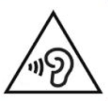 Предосторожности при обращении с батареейНе используйте и не оставляйте батарею возле источника тепла и у огня. Не храните её в помещении с высокой температурой.Используйте только совместимые с USB источники энергии для зарядки батареиНе разбирайте и не модифицируйте батареюНе замыкайте контакты батареи накороткоНе погружайте батарею в воду, не давайте ей намокнутьНе ударяйте и не бросайте батареюНе прокалывайте батарею и не бейте острыми предметами или молоткомНе паяйте батареюНе меняйте местами положительный и отрицательный контактыНе используйте батарею в целях, не предусмотренных производителемНе используйте батареи других производителей или другой ёмкостиЕсли батарея протекает, и жидкость попала в глаза, не трите глаза. Промойте глаза чистой проточной водой и немедленно обратитесь за медицинской помощью для предотвращения повреждения глазЕсли батарея протекает, и произошёл её контакт с кожей, немедленно промойте зону контакта чистой проточной водой для предотвращения повреждений кожиИнструкции по утилизацииПо истечении срока службы данного устройства его внутренние компоненты должны быть утилизированы в соответствии с требованиями местных властей.Данное устройство не содержит опасных материалов. Для утилизации верните в компанию HumanWare или следуйте местным нормативным актам или процедурам больницы.Контактная информацияЭлита Групп – официальный представитель компании HumanWare в России и странах СНГ Номер телефона: +7 (495) 748-96-77Факс: +7 (495) 706-50-64Адрес электронной почты: info@elitagroup.ruWeb-сайт: http://elitagroup.ruHumanWare Canada1800, Jean-Berchmans-Michaud streetDrummondville, QuebecCanada J2C 7G7Telephone: 1 (819) 471-4818 Toll-free: 1 (888) 723-7273 (Canada); 1 (800) 722-3393 (USA) Fax: 1 (819) 471-4828E-mail:  Website: www.humanware.com Лицензионное соглашение конечного пользователяИспользуя этот продукт (Victor Reader Stream), вы соглашаетесь со следующими минимальными условиями.Предоставление лицензии. HumanWare предоставляет конечному пользователю не исключительное, не переводное право и лицензию использовать программное обеспечение для этого продукта.Право собственности на программное обеспечение. Конечный пользователь признает, что HumanWare сохраняет за собой все права на оригинал и все копии программного обеспечения, инкорпорированного в этот продукт. Конечный пользователь соглашается не модифицировать, не переносить, не переводить, не декомпилировать, не разбирать, не перепроектировать и не опубликовывать любым способом программное обеспечение этого продукта.Этот продукт включает программное обеспечение, разработанное OpenSSL Project для использования в OpenSSL Toolkit (http://www.openssl.org/)Приложение 1 – Гарантия производителя Это устройство представляет собой высококачественный продукт, аккуратно собранный и упакованный. Гарантия от любых эксплуатационных дефектов на все узлы и компоненты:США и Канада: один (1) годЕвропа и Великобритания: два (2) годаАвстралия и Новая Зеландия: один (1) годДругие страны: один (1) годГарантия распространяется на все части устройства, за исключением батареи. Гарантия не распространяется на них в случае физического воздействия. Если вы обнаружили какие-либо неисправности, пожалуйста, свяжитесь с вашим местным дистрибьютором или сервисным центром.Примечание: условия гарантии могут быть изменены, пожалуйста, зайдите на наш сайт для получения последней информации.Условия и Ограничения:Замена или ремонт по гарантии не будут произведены, если к устройству прилагается копия оригинала счета покупки. Пожалуйста, сохраните оригинал. Если устройство должно быть возвращено, пожалуйста, используйте оригинальную упаковку. Данная гарантия распространяется на все случаи, когда ущерб не является результатом ненадлежащего употребления, ненадлежащего обращения или стихийного бедствия.